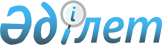 Об утверждении Правил биржевой торговлиПриказ и.о. Министра национальной экономики Республики Казахстан от 30 марта 2015 года № 280. Зарегистрирован в Министерстве юстиции Республики Казахстан 8 мая 2015 года № 10993.
      Сноска. Заголовок - в редакции приказа Заместителя Премьер-Министра - Министра торговли и интеграции РК от 19.07.2022 № 294-НҚ (вводится в действие по истечении шестидесяти календарных дней после дня его первого официального опубликования).
      В соответствии с подпунктом 2-1) статьи 4 Закона Республики Казахстан от 4 мая 2009 года "О товарных биржах" ПРИКАЗЫВАЮ:
      1. Утвердить прилагаемые Правила биржевой торговли.
      Сноска. Пункт 1 - в редакции приказа Заместителя Премьер-Министра - Министра торговли и интеграции РК от 19.07.2022 № 294-НҚ (вводится в действие по истечении шестидесяти календарных дней после дня его первого официального опубликования).


      2. Департаменту регулирования торговой деятельности Министерства национальной экономики Республики Казахстан обеспечить: 
      1) государственную регистрацию настоящего приказа в Министерстве юстиции Республики Казахстан;
      2) в течение десяти календарных дней после государственной регистрации настоящего приказа в Министерстве юстиции Республики Казахстан его направление на официальное опубликование в периодических печатных изданиях и в информационно-правовой системе "Әділет";
      3) опубликование настоящего приказа на официальном интернет-ресурсе Министерства национальной экономики Республики Казахстан.
      3. Контроль за исполнением настоящего приказа оставляю за собой.
      4. Настоящий приказ вводится в действие по истечении десяти календарных дней после дня его первого официального опубликования. Правила биржевой торговли
      Сноска. Правила - в редакции приказа Заместителя Премьер-Министра - Министра торговли и интеграции РК от 19.07.2022 № 294-НҚ (вводится в действие по истечении шестидесяти календарных дней после дня его первого официального опубликования). Глава 1. Общие требования
      1. Настоящие Правила биржевой торговли (далее – Правила) разработаны в соответствии с подпунктом 2-1) статьи 4 Закона Республики Казахстан "О товарных биржах" (далее – Закон) и определяют порядок деятельности участников биржевой торговли при совершении биржевых сделок с биржевыми товарами.
      2. Основные понятия и термины, использующиеся в настоящих Правилах:
      1) биржевая торговля – предпринимательская деятельность по реализации биржевых товаров, осуществляемая на товарной бирже путем проведения биржевых торгов в электронной форме, регистрации и оформления сделок в соответствии с законодательством Республики Казахстан о товарных биржах;
      2) биржевой брокер (далее – брокер) – субъект предпринимательства, осуществляющий свою деятельность на товарной бирже и совершающий сделки с биржевым товаром по поручению, за счет и в интересах клиента;
      3) биржевой дилер (далее – дилер) – субъект предпринимательства, осуществляющий свою деятельность на товарной бирже и совершающий сделки с биржевым товаром в своих интересах и за свой счет;
      4) биржевое обеспечение – денежное обеспечение, вносимое на возвратной основе участниками биржевой торговли в товарную биржу или клиринговый центр товарной биржи для участия в биржевых торгах в качестве обеспечения исполнения своих обязательств по заключаемым биржевым сделкам;
      5) биржевые торги – процесс, проводимый в рамках настоящих Правил, направленный на совершение сделок по биржевым товарам на основе электронных заявок, поданных в электронную торговую систему товарной биржи, обеспечивающую автоматизацию процесса заключения биржевых сделок;
      6) члены товарной биржи – брокеры, дилеры и маркет-мейкеры, аккредитованные товарной биржей в порядке, определенном Законом;
      7) торговый лот – количество биржевого товара, кратным которому должно быть количество биржевого товара, указанное в заявке на продажу (покупку) биржевого товара;
      8) участники биржевой торговли – клиенты, брокеры, дилеры и маркет-мейкеры, взаимодействующие на товарной бирже по установленным правилам биржевой торговли;
      9) биржевой товар – стандартизированный или нестандартизированный товар, допущенный товарной биржей к биржевой торговле с учетом ограничений, установленных Законом;
      10) базис поставки - условия внешнеторговой сделки, предусматривающие распределение между продавцом и покупателем обязанностей по продвижению товара, оформление соответствующих документов и оплаты транспортных расходов, определение момента перехода от продавца к покупателю права собственности на товар, риска случайного повреждения или утраты товара, а также даты поставки;
      11) стандартизированный товар – однородный товар, включенный в Единую товарную номенклатуру внешнеэкономической деятельности Евразийского экономического союза, и (или) единицы которого идентичны во всех отношениях, имеют сходные характеристики и состоят из схожих компонентов, что позволяет им выполнять те же функции, обладающие свойством полной взаимозаменяемости партий от различных производителей, в том числе углеродные единицы;
      12) нестандартизированный товар – товар, не изъятый из оборота или не ограниченный в обороте, за исключением стандартизированных товаров, углеродной единицы, недвижимого имущества и объектов интеллектуальной собственности;
      13) клиент – физическое лицо, в том числе зарегистрированное в качестве индивидуального предпринимателя или юридическое лицо, пользующееся услугами брокера для совершения сделок с биржевым товаром, в порядке, установленном Законом;
      14) спот-товар - товар, находящийся на складе, с немедленной поставкой или с поставкой его в будущем;
      15) фьючерсная сделка – биржевая сделка, объектом которой является фьючерс;
      16) опционная сделка – биржевая сделка, объектом которой является опцион;
      17) форвардная сделка – биржевая сделка, объектом которой является форвард;
      18) кросс-сделка – биржевая сделка, при которой брокер, действуя по поручению двух разных клиентов, выступает как со стороны продавца, так и со стороны покупателя;
      19) саморегулируемая организация – некоммерческая организация в форме ассоциации (союза), основанная на добровольном участии товарных бирж, брокеров или дилеров и включенная в реестр саморегулируемых организаций в сфере товарных бирж;
      20) заявка на продажу (покупку) биржевого товара – предложение (оферта) участника биржевых торгов о продаже (покупке) биржевого товара или уведомление (акцепт) участника биржевых торгов о принятии предложения о покупке (продаже) биржевого товара, содержащее все условия, необходимые для заключения биржевой сделки в соответствии с настоящими Правилами;
      21) расчетная организация – банк второго уровня или организация, осуществляющие отдельные виды банковских операций, с которой клиринговый центр товарной биржи заключил договор о порядке взаимодействия при проведении биржевых торгов и (или) осуществлении расчетов по сделкам, заключенным на биржевых торгах;
      22) цена открытия – цена, с которой начинаются биржевые торги в режиме стандартного аукциона, либо цена первой совершенной биржевой сделки по конкретному биржевому товару (группе товаров) на конкретном биржевом торге в режиме двойного встречного аукциона;
      23) потенциальный поставщик – дилер или клиент, претендующие на заключение биржевой сделки по закупкам недропользователей нестандартизированных товаров;
      24) биржевой сбор – комиссия, взимаемая товарной биржей с участников биржевой торговли за регистрацию биржевой сделки;
      25) режим двойного встречного аукциона - режим торговли, при котором биржевые сделки заключаются анонимно в результате конкуренции продавцов и покупателей, а цена на стандартизированный товар устанавливается на уровне равновесия спроса и предложения;
      26) торговый день – день работы товарной биржи, в течение которого ею проводятся биржевые торги;
      27) уполномоченный орган в области регулирования торговой деятельности (далее – уполномоченный орган) – центральный исполнительный орган, осуществляющий государственное регулирование и координацию в сфере торговой деятельности;
      28) режим торговли – совокупность условий объявления заявок и заключения сделок в торговой системе товарной биржи;
      29) торговая сессия – период времени торгового дня, в течение которого трейдеры выставляют в торговую систему товарной биржи заявки на покупку (продажу) биржевого товара и по ним заключаются биржевые сделки;
      30) режим стандартного аукциона – режим торговли, при котором биржевые сделки заключаются в ходе аукциона на понижение или повышение по наилучшей цене для покупателя (продавца) – инициатора аукциона;
      31) клиринговый центр товарной биржи – самостоятельная клиринговая организация, с которой товарная биржа заключила договор о клиринговом обслуживании;
      32) товарная биржа – юридическое лицо, созданное в организационно-правовой форме акционерного общества, осуществляющее организационное и техническое обеспечение торгов путем их непосредственного проведения с использованием электронной торговой системы товарной биржи;
      33) трейдер – работник участника биржевых торгов, уполномоченный им на осуществление в торговой системе товарной биржи действий, связанных с заключением сделок от имени участника биржевых торгов, и зарегистрированный товарной биржей в установленном ею порядке;
      34) маркет-мейкер – юридическое лицо, формирующее и поддерживающее ликвидность биржевого рынка путем выставления котировок и принятия обязательств по покупке и продаже срочных контрактов;
      35) претендент – брокер, дилер, маркет-мейкер желающее пройти процедуру аккредитации в товарной бирже в качестве члена товарной биржи;
      36) котировка маркет-мейкера – заявка на покупку/продажу срочного контракта, поданная в торговую систему биржи маркет-мейкером в рамках выполнения своих обязанностей и означающая безусловное его согласие заключить сделку на условиях данной заявки;
      37) дилер, обладающий индустриальным сертификатом, – потенциальный поставщик, претендующий на заключение биржевой сделки по закупкам недропользователей нестандартизированных товаров, имеющий соответствующий документ, выданный в порядке, установленном законодательством Республики Казахстан, подтверждающий, что поставщик является отечественным производителем товара;
      38) нефтепродукты - отдельные виды нефтепродуктов: бензин, авиационное и дизельное топливо, мазут, дорожный битум;
      39) план поставок нефтепродуктов – объем ежемесячных потребностей областей, городов республиканского значения и столицы в нефтепродуктах, производимых в Республике Казахстан;
      40) цена закрытия – цена, по которой заканчиваются биржевые торги по нестандартизированным товарам в режиме стандартного аукциона, либо цена последней совершенной биржевой сделки по конкретному стандартизированному товару (группе товаров) на конкретном биржевом торге в режиме двойного встречного аукциона;
      41) базовая цена – цена, устанавливаемая на биржевой товар в ходе биржевых торгов, принимаемая для исчисления минимального и максимального уровня изменения цены в течение торговой сессии;
      42) средневзвешенная цена – цена за конкретный биржевой товар, сложившаяся по итогам биржевых торгов в течение определенного период времени (торговая сессия, торговый день, торговый месяц), получаемая путем вычисления соотношения между денежным оборотом конкретного периода деленого на физический оборот соответствующего периода.
      3. Биржевая торговля осуществляется на основе равенства участников биржевой торговли, в соответствии с законодательством Республики Казахстан о товарных биржах.
      4. Разработка и утверждение товарными биржами собственных Правил биржевой торговли не допускается.
      5. Товарная биржа обеспечивает всем участникам биржевой торговли равные условия по заключению биржевых сделок и является гарантом законности биржевых сделок.
      6. По организационно-техническим вопросам, связанным с организацией и проведением торгов биржевыми товарами, не урегулированным правилами биржевой торговли и требующим дополнительной регламентации, товарная биржа утверждает соответствующие внутренние нормативные документы.
      7. Товарная биржа обеспечивает интеграцию интернет-ресурса и электронной торговой системы товарной биржи с информационной системой "Единое окно закупок".
      8. Доходы товарной биржи формируются за счет вступительных и ежегодных взносов членов товарной биржи, платежей за пользование имуществом биржи, регистрацию и оформление биржевых сделок и за счет других поступлений, не запрещенных Законом. Глава 2. Условия и порядок аккредитации членов товарной биржи, приостановления и прекращения их аккредитации
      9. Аккредитация в товарной бирже дает право брокерам, дилерам, маркет-мейкерам участвовать на биржевых торгах и осуществлять биржевые сделки в соответствии Законом и настоящими Правилами.
      10. Брокеру и (или) дилеру допускается быть членом двух и более товарных бирж.
      11. Физическому лицу, прямо или косвенно владеющему минимальной долей в имуществе юридического лица, а также осуществляющему единоличное управление на основании имеющихся у него гражданско-правовых отношений не допускается быть руководителем и (или) учредителем (соучредителем) двух и более брокеров и (или) дилеров и (или) маркет-мейкеров.
      12. Члены товарной биржи не допускают действий (бездействия), которые повлекут разглашения сведений, составляющих коммерческую тайну на товарной бирже.
      13. Для прохождения аккредитации в товарной бирже претенденту предъявляются следующие требования:
      1) обладать гражданской правоспособностью;
      2) являться платежеспособным, не иметь налоговой задолженности;
      3) не подлежать процедуре банкротства либо ликвидации, на его имущество не наложен арест, его финансово-хозяйственная деятельность не приостановлена;
      4) наличие у работников, занимающих руководящие должности, высшего образования;
      5) отсутствие неснятой или непогашенной судимости за совершение преступлений в сфере экономической деятельности и коррупционных преступлений (для первого руководителя).
      14. Для аккредитации в товарной бирже претендентом представляются товарной бирже следующие документы и сведения:
      1) заявление о приеме в члены товарной биржи;
      2) копия положения и (или) устава, утвержденного в установленном законодательством порядке, с учетом внесенных изменений и (или) дополнений (нотариально заверенную в случае непредставления оригиналов для сверки) – при наличии положения и (или) устава;
      3) Учредительный договор (при наличии);
      4) справка о постановке претендента на налоговый учет в качестве плательщика налога на добавленную стоимость (при наличии);
      5) оригинал финансовой отчетности за последний финансовый год, подписанной первым руководителем или лицом, его замещающим, а также главным бухгалтером (при наличии);
      6) для юридических лиц – справка о государственной регистрации (перерегистрации) юридического лица;
      7) документ, подтверждающий оплату вступительного взноса претендентом;
      8) справка об отсутствии неснятой или непогашенной судимости за совершение преступлений в сфере экономической деятельности и коррупционных преступлений у первого руководителя претендента;
      9) cведения о бенефициарных собственниках претендента.
      15. Решение об аккредитации в товарной бирже принимается товарной биржей в течение пяти рабочих дней с момента приема заявления и документов, указанных в пункте 14 настоящих Правил.
      16. О принятом решении претенденту сообщается письменно в течение одного рабочего дня после вынесения решения об аккредитации или отказе в аккредитации товарной биржей.
      17. Решение считается врученным в следующих случаях:
      1) нарочно – с даты отметки о получении;
      2) почтой – заказным письмом;
      3) электронным способом – с даты отправки на электронный адрес, указанный в письме товарной бирже.
      18. В аккредитации в товарной бирже отказывается в следующих случаях:
      1) несоответствие претендента требованиям, установленным пунктом 13 настоящих Правил;
      2) непредставление, представление не в полном объеме и (или) представление содержащих недостоверную информацию документов и сведений, указанных в пункте 14 настоящих Правил;
      3) в отношении претендента имеется вступившее в законную силу решение суда о запрещении деятельности или отдельных видов деятельности;
      4) включение претендента, его бенефициарных собственников и (или) его первого руководителя в Перечень организаций и лиц, связанных с финансированием терроризма и экстремизма в порядке, предусмотренном Законом Республики Казахстан "О противодействии легализации (отмыванию) доходов, полученных преступным путем, и финансированию терроризма";
      5) в отношении претендента, его бенефициарных собственников и (или) его первого руководителя имеется вступившее в законную силу решение (приговор) суда, на основании которого претендент и (или) его первый руководитель лишен специального права, связанного с получением аккредитации в товарной бирже.
      Принятие решения об отказе в аккредитации претендента по основаниям, не указанным в настоящем пункте, не допускается.
      19. Приостановление аккредитации в товарной бирже осуществляется по следующим основаниям:
      1) в случае принятия решения члена товарной биржи с представлением им соответствующего заявления с указанием в нем следующих сведений:
      причина приостановления аккредитации;
      срок приостановления аккредитации;
      об отсутствии у него неисполненных обязательств по заключенным им биржевым сделкам;
      2) при неуплате (два и более раз) установленных платежей за пользование имуществом биржи, информационно-технического и клирингового обслуживание, а также биржевого сбора;
      3) в случае обнаружения товарной биржей несоблюдения членом товарной биржи требований, установленных пунктами 12, 13 и 18 настоящих Правил, и установленных Законом, законодательными актами Республики Казахстан, нормативными правовыми актами уполномоченного органа и внутренних документов товарной биржи.
      В случае обнаружения несоблюдения членом товарной биржи требований, установленных настоящим пунктом Правил, товарная биржа в течение трех рабочих дней направляет ему в письменном виде уведомление о приостановлении аккредитации с указанием сроков.
      20. Возобновление аккредитации в товарной бирже осуществляется по следующим основаниям:
      1) по заявлению члена товарной биржи - в случае приостановления аккредитации в товарной бирже по собственному желанию;
      2) представление подтверждающих документов об устранении нарушений, предусмотренных пунктом 19 настоящих Правил.
      21. Прекращение аккредитации в товарной бирже осуществляется по следующим основаниям:
      1) в случае принятия добровольного решения члена товарной биржи с представлением им соответствующего заявления с указанием в нем следующих сведений:
      причина прекращения аккредитации;
      об исполнении им всех обязательств по заключенным биржевым сделкам;
      2) не устранения нарушений, послуживших основанием для приостановления аккредитации в товарной бирже, за исключением заявления по собственному желанию;
      3) в случае ликвидации члена товарной биржи;
      4) имеется вступившее в законную силу решение суда в отношении члена товарной биржи о запрещении деятельности или отдельных видов деятельности;
      5) в случае подтверждения факта манипулирования ценами со стороны члена товарной биржи;
      6) неосуществления брокерской, дилерской и маркет-мейкерской деятельности в течение двенадцати последовательных календарных месяцев со дня аккредитации на товарной бирже.
      Товарная биржа рассматривает заявления о приостановлении, возобновлении и прекращении аккредитации в товарной бирже в течение пяти рабочих дней с момента приема заявления. В случае выявления у члена товарной биржи неисполненных обязательств по биржевым сделкам товарная биржа отклоняет рассмотрение заявления до исполнения им всех обязательств по биржевым сделкам.
      22. Сроки устранения нарушений, послуживших основанием для приостановления аккредитации в товарной бирже, устанавливаемые товарной биржей, не превышают тридцати рабочих дней.
      23. Товарная биржа принимает решение об аннулировании брокерской и дилерской аккредитации на товарной бирже в случаях:
      1) неосуществления брокерской и дилерской деятельности в течение двенадцати последовательных календарных месяцев со дня аккредитации на товарной бирже;
      2) принятия решения о добровольном прекращении осуществления брокерской и дилерской деятельности на товарной бирже;
      3) совершения одного из действий, предусмотренных пунктом 3 статьи 19 Закона, более двух раз в течение шести последовательных календарных месяцев. Глава 3. Условия и порядок аккредитации дилеров, обладающих индустриальным сертификатом, приостановление и прекращения их аккредитации
      24. Лица, осуществляющие деятельность по реализации производимых ими товаров, аккредитуются в качестве дилеров на товарной бирже по предъявлению индустриального сертификата без дополнительных требований.
      25. Для аккредитации в товарной бирже дилером, обладающим индустриальным сертификатом и осуществляющему на товарной бирже деятельность по реализации производимых им товаров, представляется товарной бирже заявление о приеме в члены товарной биржи.
      26. Решение об аккредитации в товарной бирже принимается товарной биржей в течение пяти рабочих дней с момента приема заявления.
      О принятом решении претенденту сообщается письменно в течение одного рабочего дня.
      Решение считается врученным в следующих случаях:
      1) нарочно – с даты отметки о получении;
      2) почтой – заказным письмом;
      3) электронным способом – с даты отправки на электронный адрес, указанный в письме товарной биржей.
      27. В случае получения необоснованного отказа в аккредитации в товарной бирже дилер, обладающий индустриальным сертификатом и осуществляющий на товарной бирже деятельность по реализации производимых им товаров, обжалует решение товарной биржи в уполномоченный орган и уполномоченный орган в области защиты конкуренци.
      28. Основаниями для обжалования в уполномоченный орган являются:
      1) несоответствие выводов, изложенных в решении об аккредитации в товарной бирже и обстоятельствам необоснованного отказа;
      2) неправильное применение норм законодательства Республики Казахстан в сфере товарных бирж при вынесении решения об отказе в аккредитации в товарной бирже.
      В случае несогласия с решением уполномоченного органа дилер, обладающий индустриальным сертификатом, обращается в суд.
      29. Приостановление аккредитации в товарной бирже осуществляется по основаниям, предусмотренным пунктом 19 настоящих Правил, также в случае установления факта истечения срока действия индустриального сертификата дилера.
      В случае обнаружения несоблюдения членом товарной биржи требований, установленных настоящим пунктом Правил, товарная биржа в течение трех рабочих дней направляет ему в письменном виде уведомление о приостановлении аккредитации с указанием сроков.
      30. Возобновление аккредитации в товарной бирже осуществляется по следующим основаниям:
      1) по заявлению дилера, обладающим индустриальным сертификатом и осуществляющим на товарной бирже деятельность по реализации производимых им товаров – в случае приостановления аккредитации в товарной бирже по собственному желанию;
      2) представление подтверждающих документов и сведений об устранении нарушений, послуживших основанием для приостановления аккредитации в товарной бирже, за исключением заявления по собственному желанию.
      31. Прекращение аккредитации в товарной бирже осуществляется по основаниям, предусмотренным пунктом 21 настоящих Правил, также в случае утраты (прекращения действия) индустриального сертификата.
      32. Товарная биржа рассматривает заявления дилера, обладающего индустриальным сертификатом и осуществляющего на товарной бирже деятельность по реализации производимых им товаров, о приостановлении, возобновлении и прекращении аккредитации в товарной бирже в течение пяти рабочих дней с момента приема заявления.
      В случае выявления у дилера, обладающего индустриальный сертификат и осуществляющего на товарной бирже деятельность по реализации производимых им товаров, неисполненных обязательств по биржевым сделкам товарная биржа отклоняет рассмотрение заявления до исполнения им всех обязательств по биржевым сделкам. Глава 4. Условия деятельности маркет-мейкеров
      33. Взаимодействие товарной биржи и маркет-мейкера осуществляется на основании соглашения, а также внутренних документов товарной биржи.
      34. Деятельность маркет-мейкера осуществляется только на биржевых торгах срочными контрактами, базовым активом которых являются стандартизированные товары.
      35. Маркет-мейкер участвует в биржевых торгах и осуществляет поддержание цен, спроса, предложения или объема торгов срочными контрактами.
      36. Маркет-мейкер поддерживает наилучшие котировки на покупку/продажу срочного контракта, которые на текущий момент времени имеют наиболее выгодную для потенциального контрагента цену среди всех активных на текущий момент времени котировок данного маркет-мейкера.
      37. Товарная биржа принимает решение по размерам минимального объема наилучших обязательных двусторонних котировок маркет-мейкера, по максимальному/минимальному значению спрэда для обязательных котировок маркет-мейкера, по минимуму открытых позиций в течение торгового дня, по периоду времени торговой сессии в течение, которого поддерживаются котировки маркет-мейкером.
      38. Маркет-мейкеры по срочным контрактам в течение торговой сессии использовуют тайм-аут.
      Тайм-аут используется маркет-мейкером несколько раз в течение торговой сессии, если иное не установлено спецификациями торговых инструментов, при этом суммарное время, используемое маркет-мейкером в качестве тайм-аута, в минутах или в процентах от всей продолжительности торговой сессии, устанавливается указанными спецификациями. Глава 5. Условия и порядок регистрации клиентов в качестве участников биржевых торгов
      39. Клиент для регистрации на товарной бирже выбирает брокера, являющегося аккредитованным членом товарной биржи, который будет представлять его интересы и заключают с последним договор на оказание брокерских услуг.
      40. Клиент в качестве участника биржевых торгов принимает обязательство по участию в биржевых торгах при условии внесения им биржевого обеспечения.
      41. Брокер предоставляет товарной бирже для осуществления первичной регистрации своего Клиента, следующие документы:
      1) копию Устава/Положения (нотариально заверенную в случае непредставления оригиналов для сверки);
      2) копию справки о государственной регистрации (перерегистрации) юридического лица (нотариально заверенную в случае непредставления оригиналов для сверки);
      3) копию свидетельства о постановке на регистрационной учет по налогу на добавленную стоимость (нотариально заверенную в случае непредставления оригиналов для сверки);
      4) следующую информацию: банковские реквизиты, юридический и почтовый адреса, контактные телефоны, контактное лицо.
      Продавец/Покупатель-нерезидент Республики Казахстан в подтверждение правоспособности представляет документы, содержащие сведения о квалификации потенциального поставщика-нерезидента Республики Казахстан, а также нотариально засвидетельствованную с переводом на казахский и/или русский языки выписку из торгового реестра, за ислючением официальных документов, предусмотренных Законом Республики Казахстан "О присоединении Республики Казахстан к Конвенции, отменяющей требование легализации иностранных официальных документов".
      42. В случае неисполнения им обязательств по заключенным биржевым сделкам, а также уклонения от заключения биржевой сделки, брокер расторгает договор с клиентом по участию в биржевых торгах.
      При расторжении договора с клиентом в качестве участника биржевых торгов, брокер представляет товарной бирже информацию по данному клиенту.
      43. Убытки, причиненные клиенту, заключившему договор на брокерское обслуживание, или имущественный вред, причиненный третьим лицам вследствие неправомерных действий брокера, подлежат возмещению в соответствии с гражданским законодательством Республики Казахстан. Глава 6. Секции биржевых торгов
      44. На товарной бирже разделение товаров и торгов по секциям и выставление отдельных требований к каждой секции определяются настоящими Правилами.
      45. Требования по секциям включают:
      1) требования к товарным биржам, на которых допускается реализация соответствующего стандартизированного товара, и порядок подтверждения соответствия товарных бирж таким требованиям;
      2) требования к участникам биржевой торговли соответствующим стандартизированным товаром;
      3) требования к организации и проведению биржевых торгов соответствующим стандартизированным товаром.
      46. Ответственность за предъявляемые требования по каждой секции несет уполномоченный государственный орган в данной области. Товарная биржа несет ответственность за соответствие требованиям, предъявляемым к секциям, по которым она осуществляет торги. Глава 7. Порядок проведения биржевых торгов в режимах торговли
      47. На товарной бирже совершаются:
      1) сделки с взаимной передачей прав и обязанностей в отношении спот- товара, включая сделки, взаимосвязанные с международными деловыми операциями;
      2) фьючерсные сделки;
      3) опционные сделки;
      4) сделки с взаимной передачей прав и обязанностей в отношении складских документов;
      5) форвардные сделки.
      48. Биржевые торги проводятся в следующих режимах торговли:
      1) режим стандартного аукциона;
      2) режим двойного встречного аукциона.
      49. Товарная биржа проводит биржевые торги в установленные ею торговые дни. Время начала и окончания торгового дня, торговой сессии и клиринга устанавливаются товарной биржей с учетом средней продолжительности торгового дня не менее пяти часов.
      В ночное время (с 22:00 до 06:00 часов), выходные и праздничные дни, согласно трудовому законодательству Республики Казахстан, проведение торговых сессий не допускается.
      50. Товарная биржа проводит биржевые торги с учетом особенностей режимов торговли.
      51. Каждому стандартизированному товару, допущенному к биржевым торгам в режиме двойного встречного аукциона, товарная биржа присваивает отдельный код торгового инструмента, который идентифицирует данный товар, его качественные характеристики, а также базовые условия поставки.
      52. Товарная биржа устанавливают дифференцированный биржевой сбор в зависимости от объема и количества совершенных сделок брокером и дилером.
      53. Биржевые торги проводятся с предварительным внесением биржевого обеспечения.
      Размер биржевого обеспечения для участия в биржевых торгах устанавливается товарной биржей в процентном соотношении к планируемой участником торгов к заключению суммы биржевой сделки, в зависимости от вида секции.
      В случае невыполнения участником биржевой торговли своих обязательств по биржевой сделке в течении 30 календарных дней, внесенное им биржевое обеспечение подлежит перечислению клиринговым центром товарной биржи в пользу пострадавшей стороны в течение 5 рабочих дней.
      54. Порядок внесения, возврата и перечисления биржевого обеспечения в пользу пострадавшей стороны определяется клиринговым центром товарной биржи и подлежит размещению в открытом доступе на интернет-ресурсе товарной биржи.
      55. Участник биржевых торгов, желающий продать (купить) товар, допущенный к биржевой торговле, в течение торговой сессии биржи подает товарной бирже заявку на продажу (покупку) биржевого товара.
      56. Заявка на продажу (покупку) биржевого товара, подаваемая участником биржевых торгов, является безусловным согласием участника биржевых торгов на заключение биржевой сделки.
      Форма заявки на продажу (покупку) биржевого товара устанавливаются товарной биржей с учетом особенностей применяемого режима торговли.
      При проведении биржевых торгов в режиме двойного встречного аукциона в заявке указываются следующие:
      код торгового инструмента (товара);
      направленность заявки: покупка или продажа товара;
      количество реализуемого (приобретаемого) товара;
      цена товара (указывается в заявке на покупку и в заявке на продажу).
      При проведении биржевых торгов в режиме стандартного аукциона в заявке указывается следующие:
      наименование инициатора аукциона и участников биржевой торговли, за исключением случаев конфиденциальности;
      направленность заявки: покупка или продажа товара;
      вид аукциона: на понижение или повышение цены;
      количество реализуемого (приобретаемого) товара;
      цена товара (указывается в заявке на покупку и в заявке на продажу).
      57. Товарная биржа отказывает в принятии заявки на продажу (покупку) биржевого товара по следующим основаниям:
      1) неправильное оформление заявки;
      2) нарушение установленных сроков подачи заявки;
      3) отсутствие биржевого обеспечения;
      4) неуплата участником биржевых торгов биржевого сбора по ранее совершенным биржевым сделкам, а также наличие у него задолженностей перед товарной биржей и (или) клиринговым центром товарной биржи;
      5) приостановление и прекращение аккредитации в товарной бирже брокера или дилера, подавшего заявку;
      6) установление факта неисполнения участником биржевой торговли обязательств по заключенным ранее биржевым сделкам.
      58. В случае отказа в принятии заявки на продажу (покупку) биржевого товара, товарная биржа в течение торгового дня информирует о причине отказа участника биржевых торгов посредством электронной торговой системы.
      59. Принятые заявки на продажу (покупку) биржевого товара подлежат регистрации на товарной бирже и включению в торговую систему товарной биржи.
      60. Отказ от сделки, заключенной на биржевых торгах, допускается только в случаях, предусмотренных Гражданским кодексом Республики Казахстан или соглашением сторон.
      В случае отказа от биржевой сделки участники биржевой торговли не требуют от товарной биржи возврата ранее уплаченного ими биржевого сбора.
      Признание сделок недействительными, и их отмена, осуществляется по основаниям, предусмотренным настоящими Правилами.
      61. Биржевые торги в режиме стандартного аукциона проводятся с учетом:
      1) раскрытия информации об участниках биржевой торговли или ее конфиденциальности, за исключением информации об инициаторе аукциона, которая является общедоступной;
      2) проведения аукционов на понижение или повышение цены;
      3) проведения аукциона по заказу покупателя или продавца нестандартизированного товара;
      4) участия в аукционе не менее трех участников аукциона, включая брокера, представляющего интересы инициатора аукциона, или дилера, являющегося инициатором аукциона;
      5) формирования цены нестандартизированного товара, по которой заключается биржевая сделка, по итогам аукциона и определения ее как наименьшей цены среди предложенных участниками аукциона на понижение и наибольшей цены среди предложенных участниками аукциона на повышение;
      6) внесения биржевого обеспечения.
      62. Товарная биржа проводит биржевые торги в режиме стандартного аукциона с соблюдением следующих последовательных этапов, если иное не предусмотрено настоящими Правилами:
      1) представление инициатором аукциона товарной бирже заявки на продажу (покупку) нестандартизированного товара;
      2) размещение на собственном интернет-ресурсе объявления о проведении биржевых торгов в режиме стандартного аукциона не менее чем за 5 рабочих дней, если иное не предусмотрено соответствующей секцией биржевых торгов настоящих Правил;
      3) регистрация и рассмотрение заявок дилеров или брокеров потенциальных поставщиков на соответствие квалификационным требованиям, если иное не предусмотрено соответствующей секцией биржевых торгов настоящих Правил;
      4) публикация на интернет-ресурсе товарной биржи допущенных к участию в стандартном аукционе дилеров или брокеров потенциальных поставщиков;
      5) внесения биржевого обеспечения;
      6) проведение аукционных торгов;
      7) определение победителя биржевых торгов;
      8) заключение договора с победителем на основании протокола об итогах биржевых торгов в порядке, установленном настоящими Правилами.
      63. Брокер, участвующий в стандартном аукционе, представляет в нем интересы только одного клиента.
      64. Торги, проводимые в режиме стандартного аукциона, признаются состоявшимися при условии, если количество участников по каждому аукциону составило не менее трех участников аукциона, включая брокера, представляющего интересы инициатора аукциона или дилера, являющегося инициатором аукциона.
      65. Биржевая сделка по итогам проведения стандартного аукциона заключается между Клиентом, являющимся инициатором аукциона или Дилером, являющимся инициатора аукциона, и победителем аукциона.
      66. Биржевые торги в режиме двойного встречного аукциона проводятся с учетом:
      1) конфиденциальности информации об участниках биржевой торговли;
      2) запрета на заключение кросс-сделок;
      3) формирования цены на стандартизированный товар, по которой заключается биржевая сделка, в процессе конкурирования предложений покупателей, продавцов и определения ее, как наилучшей цены для покупателя (минимальная цена от продавцов) или как наилучшей цены для продавца (максимальная цена от покупателей);
      4) внесения биржевого обеспечения.
      67. Товары, указанные в Перечне биржевых товаров, утвержденного приказом Министра национальной экономики Республики Казахстан от 26 февраля 2015 года № 142 "Об утверждении перечня биржевых товаров" (зарегистрирован в Реестре государственной регистрации нормативных правовых актов под № 10587) (далее – Перечень биржевых товаров), торгуются исключительно в режиме двойного встречного аукциона.
      68. Брокер, участвующий в биржевых торгах стандартизированными товарами в режиме двойного встречного аукциона представляет в нем одного и более клиентов.
      Брокер, участвующий в биржевых торгах стандартизированными товарами в режиме двойного встречного аукциона одновременно не представляет интересы продавца и покупателя.
      69. По товарам, торгуемым в режиме двойного встречного аукциона, товарная биржа утверждает своими внутренними документами спецификацию товара, которая предусматривает:
      1) наименование товара, код торгового инструмента (товара) и его качественные характеристики;
      2) условия поставки и оплаты товара;
      3) размер лота, а также в случае необходимости минимальной поставочной партии товара и (или) способ упаковки товара;
      4) перечень документов, подтверждающих поставку товара;
      5) допустимый толеранс при поставке товара;
      6) наличие рамочной формы договора поставки.
      70. Биржевые торги в режиме двойного встречного аукциона проводятся в течение торговой сессии в порядке непрерывного автоматического сопоставления торговой системой товарной биржи заявок на покупку и продажу, по которому каждая подаваемая заявка проверяется на совпадение по количеству товара и цене со встречными заявками, которые образуют реестр (очередь) заявок.
      При совпадении параметров подаваемой заявки с параметрами встречных заявок происходит заключение биржевой сделки.
      Торги, проведенные в электронной торговой системе и не соответствующие условиям, предусмотренным настоящим пунктом, признаются недействительными и подлежат отмене товарной биржей.
      71. Реестр (очередь) заявок формируется торговой системой товарной биржи в автоматическом режиме с учетом следующего:
      1) независимо от времени подачи, первыми в очереди располагаются заявки с наилучшими ценами (с максимальными ценами от покупателя (по убывающей) – в очереди заявок на покупку и с минимальными ценами от продавца (по возрастающей) – в очереди заявок на продажу); при этом указанное в заявке количество реализуемого (приобретаемого) товара (объем заявки) на ее приоритет (первоочередность) не влияет;
      2) встречные заявки удовлетворяются согласно их месту и цене в очереди – сначала удовлетворяются заявки, определенные в очереди первыми;
      3) при равенстве цен заявок, заявка, поданная раньше, удовлетворяется в первоочередном порядке, чем заявка, поданная позже;
      4) сделка заключается всегда по цене заявки, находящейся в очереди встречных заявок первой;
      5) если заявка при заключении сделки удовлетворяется частично, то оставшаяся (неисполненная) ее часть рассматривается в качестве отдельной заявки, которая подлежит удовлетворению в общем порядке, определенном настоящим пунктом Правил;
      6) заключение биржевой сделки не требует дополнительного согласия участников, подавших удовлетворяемые заявки.
      72. В ходе торговой сессии, проводимой в режиме двойного встречного аукциона, участники биржевых торгов подают неограниченное количество заявок на покупку (продажу) товара, при достаточном размере биржевого обеспечения. При этом любую заявку, поданную участником биржевых торгов, допускается снять им до момента заключения сделки.
      73. По окончании торговой сессии, проводимой в режиме двойного встречного аукциона, все неудовлетворенные заявки на покупку (продажу) товара аннулируются торговой системой товарной биржи, либо переносятся на следующий торговый день, если последнее было предусмотрено заявкой.
      74. Основные базовые характеристики двойного встречного аукциона в торговой системе товарной биржи:
      1) наличие информации в режиме онлайн обо всех выставленных участниками торгов заявках, как на покупку, так и на продажу. При этом торговая система позволяет иметь информацию о ходе торгов по всем инструментам;
      2) возможность выставления (редактирования) заявок на покупку или на продажу по любому из инструментов, к которому допущен участник торгов, не выходя из торговой системы, где отображается ход торгов. Выставленная (отредактированная) заявка в режиме реального времени отражается в торговой системе по конкретному торговому инструменту;
      3) участники в ходе торгов подают неограниченное количество заявок, при условии наличия достаточного количества биржевого обеспечения на их счетах в расчетно-клиринговой системе;
      4) торговая система контролирует достаточность биржевого обеспечения участника. Денежные средства блокируются в ходе торгов под каждую выставленную заявку и заключенную сделку, в соответствии с установленным товарной биржей размером биржевого обеспечения. Участник выставляет заявку только в размере свободных денежных средств (денежных средств, не заблокированных под заявки или сделки);
      5) размер заблокированного биржевого обеспечения определяется в порядке, предусмотренным законодательством Республики Казахстан о товарных биржах; 6) в торговой системе имеется возможность контроля средств биржевого обеспечения (информация о свободных и заблокированных средствах);
      7) заключение сделки осуществляется по следующему алгоритму:
      каждая подаваемая заявка проверяется на совпадение с встречными заявками, которые поданы в систему;
      при пересечении параметров подаваемой заявки с параметрами встре чных заявок происходит заключение сделок;
      при равенстве цен заявка, поданная раньше, удовлетворяется раньше, чем заявка, поданная позже;
      сделка заключается всегда по цене лучшей заявки, находящейся в очереди встречных заявок.
      8) заявки имеют возможность частичного исполнения (сделка заключается на объявленную часть товара), при этом неисполненная ее часть снимается участником торгов в любое время до ее акцепта;
      9) в торговой системе имеется информация обо всех заключенных в ходе торгов сделках, с отображением основных параметров каждой сделки: уникальный номер, дата и время заключения, наименование либо код товара, цена, объем, контрагенты и иные параметры;
      10) не допускаются шаг цены и заключение кросс-сделок;
      11) сделки заключаются непрерывно и не требуют дополнительных действий со стороны участников торгов. Глава 8. Порядок осуществления расчетов по заключенным на биржевых торгах сделкам с биржевыми товарами
      75. Оплата и поставка биржевых товаров по сделкам, заключенным на товарной бирже, осуществляются следующими способами:
      1) оплата биржевого товара путем открытия банковского и (или) эскроу счета в расчетной организации, с которой товарной биржей или клиринговой организацией, обслуживающей товарную биржу, заключен договор, предусматривающий участие расчетной организации в осуществлении расчетов по сделкам, заключенным на биржевых торгах, раскрываемого в случае представления документов, подтверждающих поставку биржевого товара, предусмотренных настоящими Правилами, на которой заключена соответствующая сделка;
      2) оплата биржевого товара через расчетную организацию без открытия счета на условиях "поставка против платежа" при условии депонирования в специализированной организации, определенной настоящими Правилами, в которой заключена соответствующая сделка, простого или двойного складского свидетельства (складского свидетельства, отделенного от залогового свидетельства) или документов, определенных настоящими Правилами, подтверждающих факт наличия или отгрузки биржевого товара;
      3) поставка биржевого товара на условиях предоплаты биржевого товара покупателем;
      4) оплата биржевого товара на условиях предпоставки биржевого товара продавцом.
      76. Допускается предусматривать возможность одного или нескольких способов расчетов по сделкам, заключенным на биржевых торгах.
      77. Если предусмотрено несколько способов расчетов по сделкам, заключенным на биржевых торгах в определенном режиме торговли, стороны выбирают только один из этих способов.
      78. Расчеты по договорам, заключенным на основании биржевых сделок с предоставлением биржевого обеспечения, допускается производить через клиринговую организацию, обслуживающую товарную биржу и принимающую такое биржевое обеспечение.
      79. Клиринговое обслуживание биржевых сделок осуществляется в соответствии с Правилами осуществления клиринговой деятельности по биржевым сделкам, утвержденными приказом исполняющего обязанности Министра национальной экономики Республики Казахстан от 25 ноября 2015 года № 729 (зарегистрирован в Реестре государственной регистрации нормативных правовых актов за № 12605).
      80. Валютой для осуществления расчетов по заключенным на биржевых торгах сделкам с биржевыми товарами является национальная валюта Республики Казахстан – тенге по официальному курсу, установленному Национальным Банком Республики Казахстан на дату проведения торгов в соответствии с подпунктом 26) статьи 8 Закона Республики Казахстан "О Национальном Банке Республики Казахстан". Глава 9. Условия и порядок применения автоматизированных алгоритмов в процессе участия в биржевых торгах
      81. Членами товарной биржи не используются технологии автоматизированной ускоренной обработки и подачи данных и внешние программно-технические системы, скорость обращений от которых к торговой системе составляет более двух обращений в секунду, для выставления заявок и заключения сделок.
      Сделки, заключенные с использованием подобных технологий, признаются недействительными и подлежат отмене товарной биржей.
      82. Автоматизированные программно-технические средства сбора, подготовки заявок к вводу и направления заявок в торговую систему, а также получение и обработка информации из торговой системы, работающей в режиме, обеспечивающем контроль со стороны членов товарной биржи за всеми действиями, совершаемыми с ее использованием, сертифицируются решением товарной биржей.
      Сделки, заключенные участниками торгов c использованием подобных программно-технических средств, не сертифицированных товарной биржей, признаются недействительными и подлежат отмене товарной биржей.
      Не допускается использование членами товарной биржи вышеуказанных программно-технических средств при участии в биржевых торгах стандартизированными товарами.
      Сделки, заключенные участниками торгов c использованием подобных программно-технических средств при участии в биржевых торгах стандартизированными товарами, признаются недействительными и подлежат отмене товарной биржей.
      83. Меры дисциплинарного воздействия применяются к нарушителям решением товарной биржи в письменном виде в случае выявления нарушений членом товарной биржи.
      При этом, к мерам дисциплинарного воздействия относятся:
      приостановление аккредитации на товарной бирже сроком на шесть месяцев;
      применение штрафных санкций, установленных товарной биржей. Глава 10. Порядок взаимодействия с саморегулируемыми организациями
      84. В целях организации взаимодействия между товарными биржами и саморегулируемыми организациями допускается заключение соглашения или меморандума.
      85. Взаимодействие товарных бирж с саморегулируемыми организациями осуществляется путем:
      1) обмена информации;
      2) взаимопомощи и защиты своих интересов;
      3) проведения курсов повышения квалификации и переподготовки работников товарных бирж, брокеров и дилеров;
      4) осуществления консультативной помощи;
      5) принятия совместных решений по вопросам, возникающим при осуществлении своей деятельности.
      86. Информационное взаимодействие между товарными биржами и саморегулируемыми организациями осуществляется в электронном виде.
      87. Обмен документами и (или) сведениями путем представления (направления) документов и (или) сведений на бумажном носителе осуществляется в случае отсутствия технической возможности обмена документами и (или) сведениями в электронном виде. Глава 11. Порядок проведения биржевых торгов срочными контрактами
      88. Биржевые торги срочными контрактами осуществляются в порядке, установленном уполномоченным органом по регулированию, контролю и надзору финансового рынка и финансовых организаций, а также внутренними нормативными документами биржи.
      89. Стандартные условия срочных контрактов, используемых в качестве предмета биржевых торгов, определяются их спецификациями, утверждаемыми товарной биржи если иное не установлено уполномоченным органом по регулированию, контролю и надзору финансового рынка и финансовых организаций. Глава 12. Условия и порядок приостановления и возобновления биржевых торгов на товарной бирже
      90. В случаях возникновения технических сбоев в электронной торговой системе товарной биржи, делающих невозможным продолжение оказания услуг, связанных с организацией биржевой торговли, товарная биржа документально фиксирует факт и время технического сбоя в журнале технических сбоев, приостанавливает оказание услуг и незамедлительно принимает меры, направленные на:
      1) обнаружение и устранение причин, повлекших технический сбой;
      2) устранение технических последствий сбоя;
      3) обеспечение полной сохранности информации, находящейся в торговой системе товарной биржи, и восстановление информации, утраченной в результате технического сбоя.
      91. При обнаружении сбоя в электронной торговой системе товарной биржи товарная биржа принимает решение о временном приостановлении торгов, о чем участники биржевых торгов извещаются с использованием электронной торговой системы товарной биржи или другим доступным способом.
      92. После восстановления работоспособности торговой системы товарной биржи торги возобновляются.
      93. Если восстановить работоспособность торговой системы товарной биржи не представляется возможным, товарная биржа принимает решение о досрочном прекращении торгов.
      94. Решение доводится до сведения всех участников биржевых торгов с использованием электронной торговой системы товарной биржи или другим доступным способом. Глава 13. Порядок определения размера биржевого обеспечения
      95. Размер биржевого обеспечения зависит от вида товара и его объема.
      Размер биржевого обеспечения устанавливается товарной биржей.
      96. В случае отказа одной из сторон заключенной биржевой сделки от подписания договора поставки, купли-продажи, не исполнения договора поставки, купли-продажи или не исполнения договора поставки, купли-продажи в случае, если таковое было предусмотрено сторонами, клиринговый центр товарной биржи перечисляет сумму биржевого обеспечения, виновной стороны в пользу пострадавшей стороны.
      В случае получения биржей уведомления от пострадавшей стороны об отказе инициатора аукциона от заключенной биржевой сделки или от подписания договора поставки, инициатор аукциона через клиринговый центр товарной биржи перечисляет сумму, равную сумме биржевого обеспечения в пользу пострадавшей стороны.
      Порядок внесения, удержания и возврата биржевого обеспечения определяется клиринговой организацией товарной биржи. Глава 14. Порядок учета и регистрации биржевых сделок с биржевыми товарами на товарной бирже, а также регистрация внебиржевых сделок со стандартизированными товарами Параграф 1. Регистрация внебиржевых сделок, заключенных со стандартизированными товарами
      97. Заявителем внебиржевой сделки является лицо, заключившее внебиржевую сделку, предусматривающую переход права собственности на стандартизированный товар, от него в пользу иного лица.
      Заявитель осуществляет регистрацию внебиржевой сделки:
      1) самостоятельно – при наличии аккредитации его в качестве дилера и отсутствии у заявителя заключенного с брокером договора брокерского обслуживания;
      2) через брокера – при наличии у заявителя заключенного с брокером договора брокерского обслуживания.
      Регистрация внебиржевой сделки на товарной бирже не влечет каких-либо затрат для заявителя и проводится бесплатно.
      Продавец обеспечивает регистрацию на товарной бирже внебиржевых сделок со стандартизированными товарами с учетом положений отдельных секций торговли биржевыми товарами.
      98. Объектом регистрации внебиржевых сделок являются разовые договоры и (или) отдельные соглашения в рамках длительных контрактных соглашений.
      99. Заявителем производится регистрация на товарной бирже в электронной форме не позднее пяти рабочих дней со дня даты заключения внебиржевой сделки.
      Регистрация внебиржевой сделки в торговой системе товарной биржи не является биржевой сделкой.
      100. Внебиржевые сделки регистрируются в торговой системе товарной биржи в разрезе последовательных календарных месяцев.
      Порядок отнесения внебиржевой сделки к конкретному календарному месяцу осуществляется путем определения конечной даты исполнения договора либо исходя из планируемого периода поставки товара.
      В случае, если внебиржевая сделка предполагает поставку в течении двух и более месяцев, то календарный месяц определяется наибольшим объемом поставки от общих размеров сделки.
      При этом регистрация внебиржевых сделок в торговой системе товарной биржи осуществляется путем автоматизированной передачи данных.
      101. Сведения по внебиржевой сделке для ее регистрации на товарной бирже включают в себя:
      1) полное наименование Продавца и Покупателя;
      2) бизнес-идентификационный номер/ индивидуальный идентификационный номер Продавца и Покупателя;
      3) контакты Продавца и Покупателя;
      4) юридический и почтовый адрес Продавца и Покупателя;
      5) номер и дату заключения внебиржевой сделки;
      6) наименование товара;
      7) количество товара (тонн);
      8) цена за единицу товара (тонн);
      9) общая сумма внебиржевой сделки;
      10) условия оплаты;
      11) базис поставки (Инкотермс);
      12) качественные/технические характеристики товара.
      Корректировка и удаление зарегистрированной внебиржевой сделки на товарной бирже в целях соблюдения хронологии отчетности, ее исторической ценности, и не актуальности не допускается.
      Товарная биржа не передает полученную информацию третьим лицам, за исключением при условии предварительного получения согласия от обеих сторон внебиржевой сделки.
      102. Реестр ведется товарной биржей в электронной форме.
      Реестр внебиржевых сделок содержит: 
      идентификационный номер внебиржевой сделки, присвоенный торговой системой товарной биржи; 
      дата и время регистрации внебиржевой сделки в торговой системе товарной биржи; 
      код заявителя (продавца) внебиржевой сделки; 
      код и наименование товара, являющегося предметом сделки; 
      общая сумма внебиржевой сделки;
      общий физический объем внебиржевой сделки (тонн) 
      цена за единицу товара (в тенге); 
      номер и дату заключения внебиржевой сделки;
      условия поставки;
      базис поставки (Инкотермс);
      условия оплаты.
      103. Для каждого определенного стандартизированного товара товарная биржа рассчитывает внебиржевой индикатор.
      Внебиржевой индикатор рассчитывается на уровне среднеарифметического значения текущих заключаемых внебиржевых сделок соответствующего вида стандартизированного товара на базисе поставки соответствующего производителя биржевого товара и за конкретный календарный месяц.
      104. Внебиржевые индикаторы соответствуют структуре биржевых индикаторов соответствующего рынка на товарной бирже, на которой происходит внебиржевая регистрация.
      105. Применение внебиржевых индикаторов проводиться путем сопоставления значений внебиржевых индикаторов, сформированных за разные периоды времени между собой для оценки динамики изменений цен прямых контрактов либо сопоставлением значений внебиржевых индикаторов с биржевыми индикаторами соответствующего торгового инструмента за аналогичный временной период.
      При проведении анализа и мониторинга внебиржевых сделок, заключенных со стандартизированным товаром применение внебиржевых индикаторов допускается проводить самостоятельно.
      106. По сделке, заключенной в ходе биржевых торгов, торговой системой товарной биржи автоматически генерируется отчет по биржевой сделке (далее – отчет по биржевой сделке), с присвоением уникального номера и содержит следующие сведения:
      1) наименование участника биржевых торгов и его уникальный биржевой идентификатор (индивидуальный код, присвоенный участнику биржевых торгов);
      2) дату и время заключения сделки в формате – год, месяц, день, час, минута, секунда (с точностью минимум до 0,1 секунды);
      3) наименование и (или) код стандартизированного товара;
      4) цену за единицу товара;
      5) количество товара;
      6) общую сумму сделки.
      107. Отчет по биржевой сделке представляется брокеру или дилеру, заключившему сделку, в системе электронного документооборота товарной биржи с обязательным подписанием электронной цифровой подписью уполномоченного работника товарной биржи сразу после окончания торговой сессии и клиринга.
      Брокер после получения отчета по биржевой сделке представляет его своему клиенту.
      Договор, заключенный на основании биржевой сделки, содержит условия сделки, идентичные отчету по биржевой сделке.
      108. По требованию участника торгов товарная биржа дополнительно к электронному отчету по биржевой сделке представляет участнику торгов бумажный отчет по биржевой сделке, подписанный уполномоченным работником биржи.
      109. По итогам торгового дня участнику биржевых торгов допускается представление сводного отчета по всем заключенным им в течение торговой сессии биржевым сделкам без представления отдельных отчетов по каждой биржевой сделке.
      110. По итогам биржевых торгов в торговой системе товарной биржей формируется сводный реестр биржевых сделок участников биржевых торгов, совершенных в торговый день.
      111. Брокеры ведут учет совершаемых биржевых сделок отдельно по каждому клиенту и хранить сведения об этих сделках в течение пяти лет со дня совершения сделки.
      112. Товарная биржа и (или) клиринговый центр товарной биржи принимают на себя функции контрагента по гарантированию исполнения условий договора на основании ранее заключенной биржевой сделки в части полной оплаты суммы договора со стороны покупателя, при условии исполнения всех требований по надлежащей поставке со стороны продавца за счет полного ранее внесенного покупателем покрытия биржевым обеспечением суммы договора и транспортных издержек.
      113. Товарная биржа обеспечивает сохранность сведений по всем заключенным биржевым сделкам до момента прекращения занятия деятельностью в сфере биржевой торговли. Глава 15. Порядок формирования размера биржевого сбора и обеспечения заявок
      114. За организацию и проведение биржевых торгов товарная биржа взимает биржевой сбор, исчисляемый в процентах от суммы совершенной биржевой сделки. Размер биржевого сбора определяется товарной биржей.
      Биржевой сбор оплачивается обоими участниками сделки только по факту ее совершения.
      115. В случае, если тарифы предусматривают льготные размеры биржевого сбора, а также ежемесячные платежи за услуги по организации торговли на торговых секциях торговли, не урегулированные настоящими Правилами и требующие дополнительной регламентации, товарная биржа утверждает соответствующие внутренние документы.
      116. Для дилеров, обладающим индустриальным сертификатом и осуществляющих на товарной бирже деятельность по реализации недропользователям производимых ими нестандартизированых товаров, предусматривающих повышение внутристрановой ценности, дифференцированный сбор устанавливается в размере, не превышающем пятидесяти процентов от минимального биржевого сбора, установленного на товарной бирже на дату организации торгов, по соответствующей секции.
      117. В случае если объектом закупки недропользователями нестандартизированных товаров, предусматривающих повышение внутристрановой ценности, является товар, не производимый дилером, обладающим индустриальным сертификатом, биржевой сбор определяется в общеустановленном порядке согласно внутренней тарифной политики товарной биржи.
      118. Неуплата биржевого сбора по ранее совершенным биржевым сделкам является основанием для отказа в принятии заявки на покупку и/или продажу биржевого товара на последующую торговую сессию. Глава 16. Условия определения финансовой устойчивости участников биржевой торговли путем их категорирования
      119. Для дилеров товарной биржи, за исключением дилеров, обладающим индустриальным сертификатом и осуществляющих на товарной бирже деятельность по реализации производимых ими товаров, требования по признанию их финансово устойчивыми устанавливаются в размере, определяемом товарной биржей на соответствующих торговых секциях торговли путем классификации участников торгов и требований к ним.
      Член товарной биржи в качестве брокера признается финансово устойчивым, если он соответствует требованиям по наличию уставного и (или) собственного капитала в размере, определяемом товарной биржи.
      120. Потенциальный поставщик, участвующий в закупках недропользователей и национальных компаний, субъектов естественных монополий признается финансово устойчивым, если он соответствует в совокупности условиям по отсутствию просроченной задолженности по налоговым отчислениям, перед банками и на его счета не наложен арест, и в отношении него не возбуждена процедура банкротства.
      121. Для подтверждения финансовой устойчивости потенциальный поставщик предъявляет:
      1) электронную копию справки соответствующего налогового органа об отсутствии задолженности, за исключением случаев, когда срок уплаты отсрочен в соответствии с Кодексом Республики Казахстан "О налогах и других обязательных платежах в бюджет" (Налоговый кодекс) (далее - Налоговый кодекс), либо о наличии задолженности менее одного тенге, по состоянию на дату не ранее одного месяца, предшествующего дате подачи заявок;
      2) электронную копию справки с банка или филиала банка с подписью и печатью (при наличии), в котором обслуживается потенциальный поставщик, об отсутствии просроченной задолженности по обязательствам потенциального поставщика, длящейся более трех месяцев, предшествующих дате выдачи справки, перед банком или филиалом банка.
      В случае, если потенциальный поставщик является клиентом нескольких банков второго уровня или филиалов, а также иностранного банка, справка представляется от каждого из таких банков.
      122. К потенциальным поставщикам по закупкам недропользователей и покупателям по биржевым сделкам со стандартизированными товарами предъявляются требования по финансовой устойчивости, определяемые электронной торговой системой товарной биржи на основании следующих сведений органов государственных доходов:
      1) доходы;
      2) уплаченные налоги,
      показатель уплаченных налогов, рассчитываемый по следующей формуле:
      ПУН = УН / СД х 100%,
      где:
      ПУН – показатель уплаченных налогов,
      УН – сумма уплаченных налогов;
      СД – сумма дохода.
      Потенциальный поставщик по закупкам недропользователей признается финансово устойчивым, если он соответствует в совокупности следующим условиям:
      1) доходы потенциального поставщика в течение трех лет, предшествующих предыдущему году согласно данным информационных систем органов государственных доходов, составляют не менее одной второй части суммы, выделенной для осуществления закупки;
      2) показатель уплаченных налогов в течение трех лет, предшествующих предыдущему году согласно данным информационных систем органов государственных доходов, составляет не менее трех процентов от доходов потенциального поставщика.
      Покупатель по биржевой сделке со стандартизированными товарами признается финансово устойчивым, если он соответствует в совокупности следующим условиям:
      1) доходы покупателя в течение трех лет, предшествующих предыдущему году согласно данным информационных систем органов государственных доходов, составляют не менее одной второй части суммы биржевой сделки;
      2) показатель уплаченных налогов в течение трех лет, предшествующих предыдущему году согласно данным информационных систем органов государственных доходов, составляет не менее трех процентов от доходов покупателя. Глава 17. Порядок формирования и организации деятельности биржевого арбитража, а также механизмы разрешения споров, связанных с заключением биржевых сделок с биржевыми товарами
      123. Для решения споров, связанных с заключением биржевых сделок, Биржа создает в течение тридцати календарных дней после государственной регистрации в органах юстиции постоянно действующий биржевой арбитраж. Деятельность биржевого арбитража регулируется Законом Республики Казахстан "Об арбитраже".
      124. Биржевой арбитраж для разрешения споров, связанных с заключением биржевых сделок, создается Биржей, как постоянно действующий арбитраж. Для образования постоянно действующего биржевого арбитража Биржа утверждает регламент, список арбитров, которые будут осуществлять деятельность в арбитраже.
      125. Постоянно действующий биржевой арбитраж рассматривает споры в соответствии с Конституцией, законами и иными нормативными правовыми актами Республики Казахстан.
      126. Постоянно действующий биржевой арбитраж принимает решение в соответствии с условиями договора и учетом обычаев делового оборота.
      127. В случае отсутствия норм права, регулирующих спорные отношения, постоянно действующий биржевой арбитраж применяет нормы права, регулирующие сходные правоотношения, а при отсутствии таких норм разрешает спор, исходя из общих начал и смысла законов.
      128. Допуcкается передача спора на рассмотрение постоянно действующего биржевого арбитража при наличии заключенного между сторонами биржевой сделки арбитражного соглашения, то есть письменного соглашения сторон о передаче возникшего или могущего возникнуть спора на рассмотрение в постоянно действующий биржевой арбитраж. Глава 18. Порядок обеспечения членами товарной биржи законности биржевой сделки
      129. Члены товарной биржи, подающие заявки на продажу (покупку) биржевого товара и (или) участвующие в биржевых торгах, проходят обучение в установленном товарной биржей порядке.
      При взаимодействии с клиентами и (или) их представителями, и (или) третьими лицами, аффилированными с клиентами, брокер:
      1) не оказывает прямое или косвенное давление на клиентов в целях изменения их рыночного поведения при совершении биржевой сделки;
      2) не заключает договоры (подавать, отзывать заявки) с целью намеренного завышения (занижения) ценовых заявок на биржевых торгах, не предполагающие их исполнение;
      3) не заключает соглашения (вступать в переговоры) между двумя и более клиентами по вопросам установления либо поддержания цен, влияющих на ценообразование реализуемых биржевых товаров;
      4) не допускает предпочтения какому-либо выборному клиенту, влекущие причинение другому клиенту имущественного и иного вреда;
      5) не использует аффилированность с другими брокерами и (или) дилерами для участия в биржевых торгах, которые направленны на снижение конкурентности биржевых торгов.
      Аккредитованные члены товарной биржи в рамках обеспечения законности биржевой сделки принимают следующие меры:
      соблюдают требования, установленные настоящими Правилами, Законом, нормативными правовыми актами уполномоченного органа, внутренними документами товарной биржи;
      предоставляют товарной бирже информацию обо всех изменениях, внесенных в документы и сведения, представленные для аккредитации, путем направления соответствующего уведомления и (или) подтверждающих документов, при их наличии, в форме электронного документа, в течение одного рабочего дня со дня внесения таких изменений;
      выполняют решения товарной биржи по вопросам допуска к биржевым торгам, проведения биржевых торгов, регистрации и исполнения биржевых сделок;
      регистрируют, ведут учет и хранят документы, связанные с деятельностью в качестве члена товарной биржи, в том числе документы касающиеся совершения и исполнения биржевых сделок;
      предоставляют товарной бирже по ее запросу документы, касающиеся деятельности в качестве члена товарной бирже;
      производят оплату биржевых сборов, а также иных платежей и сборов, взимаемых товарной биржей и клиринговой организацией;
      в установленном порядке предоставляют товарной бирже информацию об исполнении обязательств по заключенным биржевым сделкам;
      исполняют свои обязательства по заключенным биржевым сделкам;
      обеспечивают исполнение клиентом обязательств по биржевой сделке.
      130. Товарная биржа в рамках обеспечения законности биржевой сделки принимает следующие меры для выявления и ограничения факта манипулирования ценами:
      1) устанавливает границы колебаний цен на соответствующие биржевые товары;
      2) осуществляет контроль за размещаемыми в электронной торговой системе товарной биржи заявками на покупку, продажу биржевого товара;
      3) осуществляет мониторинг цен биржевых товаров по заключенным биржевым сделкам;
      4) осуществляет анализ уровней цен на конкретный биржевой товар в рамках одного торгового дня, исходя из цен, сложившихся в результате предыдущих торгов;
      5) запрашивает документы и сведения, прямо или косвенно касающиеся биржевых торгов от участников биржевых торгов;
      6) осуществляет мониторинг превышения минимальных и максимальных пределов уровней цен на конкретный биржевой товар в рамках одного торгового дня, исходя из цен, сложившихся в результате предыдущих торгов.
      При выявлении факта ценового манипулирования, товарная биржа приостанавливает биржевые торги, о чем информирует члена товарной биржи, уполномоченный и антимонопольный органы с использованием электронной торговой системы товарной биржи или другим доступным способом. Глава 19. Порядок принятия (утверждения) документов по биржевой торговле
      131. Товарная биржа разрабатывает и утверждает следующие внутренние документы:
      1) форму и содержание заявки на продажу (покупку) биржевого товара;
      2) регламент постоянно действующего биржевого арбитража и реестр арбитров;
      3) форму типового договора об оказании услуг по организации биржевой торговли;
      4) тарифы за оказываемые товарной биржей услуги;
      5) спецификацию товара, допущенного к биржевым торгам в режиме двойного встречного аукциона и стандартную форму договора поставки;
      6) порядок присвоения кодов торгового инструмента стандартизированных товаров, допущенных к биржевым торгам в режиме двойного встречного аукциона;
      7) правила внутреннего контроля и программы его осуществления в целях противодействия легализации (отмыванию) доходов, полученных преступным путем, и финансированию терроризма;
      8) кодекс брокерской (дилерской) этики;
      9) внутренние документы, необходимые товарной бирже для осуществления ее деятельности, установленные настоящими Правилами;
      10) типовые стандарты по предупреждению коррупции;
      11) Правила формирования перечня нарушителей биржевой торговли.
      132. Товарной бирже допускается принимать (утверждать) документы, регламентирующие:
      1) эксплуатацию торговой системы товарной биржи;
      2) организацию экспертизы качества биржевого товара, реализуемого через биржевые торги, по требованию участника биржевых торгов;
      3) публикацию на еженедельной основе на официальном сайте биржи с последующим направлением в уполномоченный орган информации по брокерам и дилерам, являющимися ее членами;
      4) оказание организационных, консультационных, информационных, методических услуг, связанных с биржевой торговлей;
      5) развитие международных биржевых торгов, а также документы, предусмотренные настоящими Правилами.
      133. Внутренние документы товарной биржи для участников торгов содержат условия обеспечения сохранности сведений, составляющих коммерческую тайну на товарной бирже, не допускающие их использования в личных интересах участников торгов, их представителей или третьих лиц.
      134. Внутренние документы товарной биржи, регламентирующие механизм проведения биржевых торгов, доводятся до сведения членов товарной биржи не позднее, чем за три рабочих дня до вступления их в силу путем их публикации на интернет–ресурсе товарной биржи. Глава 20. Порядок размещения информации о проводимых торгах на интернет-ресурсе товарной биржи
      135. Товарная биржа размещает документы, изменения и дополнения к ним, указанные в пунктах 131, 132 настоящих Правил, а также иную информацию о своей деятельности, в том числе о принимаемых решениях в отношении участников биржевой торговли, на собственном интернет-ресурсе в течение одного рабочего дня со дня их утверждения.
      136. По итогам каждого торгового дня товарная биржа не позднее следующего рабочего дня размещает в специальном разделе собственного интернет-ресурса информацию о результатах биржевых торгов, включающих в себя следующие сведения:
      1) режим биржевой торговли, в котором заключена сделка;
      2) по стандартизированным товарам:
      дату проведения торгов;
      наименование или код товара;
      количество заключенных сделок;
      цена открытия и закрытия торгов;
      максимальную и минимальную и средневзвешенную цену сделок;
      условия поставки;
      общий оборот по всем сделкам за торговую сессию.
      3) по нестандартизированным товарам:
      дату проведения торгов;
      время заключения сделки и ее номер;
      биржевой идентификатор (индивидуальный код, присвоенный участнику биржевых торгов) заключивших сделку;
      наименование товара:
      количество товара;
      цену товара;
      общую стоимость сделки;
      условия и место поставки.
      137. Товарная биржа размещает актуальный перечень аккредитованных членов товарной биржи в специальном разделе собственного интернет-ресурса, что является официальным извещением уполномоченного органа.
      При изменении наименования, места нахождения, а также смене руководителя и (или) изменении состава сотрудников членов товарной биржи товарная биржа обновляет перечень в течение трех рабочих дней с момента поступления в товарную биржу информации от членов товарной биржи.
      138. Товарная биржа ежемесячно не позднее 5 числа месяца, следующего за отчетным периодом, размещает в специальном разделе собственного интернет-ресурса котировки на стандартизированные товары. Глава 21. Порядок проведения государственных и иных закупок через товарную биржу
      139. Государственные закупки, через товарные биржи осуществляются в режиме двойного встречного аукциона в порядке, установленных настоящими Правилами.
      140. При проведении торгов по государственным закупкам в клиринговую организацию вносится обеспечение заявки на участие в торгах в размере не менее 1 (одного) процента от суммы закупки.
      141. Объявление в виде расписания торгов при проведении государственных закупок товарная биржа размещает на собственном интернет–ресурсе не позднее, чем за десять рабочих дней до даты проведения биржевых торгов.
      Местный исполнительный орган области, города республиканского значения, столицы на собственном интернет-ресурсе в специальном разделе о государственных закупках извещает потенциальных поставщиков о наименовании товара и товарной биржи, на которых заказчиками будут осуществлены государственные закупки, в срок не позднее чем за пятнадцать рабочих дней до даты размещения товарной биржей соответствующего объявления.
      142. Услуги по осуществлению государственных закупок через товарные биржи оказываются на возмездной основе в рамках средств, предусмотренных в бюджете инициатора на соответствующий год. Глава 22. Порядок биржевой торговли нестандартизированными товарами, предусматривающий в том числе повышение внутристрановой ценности в закупаемых недропользователями товарах с учетом международных обязательств Республики Казахстан
      143. Закупки субъектов естественных монополий, социально-предпринимательских корпораций, а также закупки национальных компаний стандартизированных товаров через товарные биржи осуществляются в режиме двойного встречного аукциона в порядке, установленных настоящими Правилами.
      144. При проведении торгов по закупкам недропользователей, закупкам субъектов квазигосударственного сектора в клиринговую организацию вносится обеспечение заявки на участие в торгах в размере не менее 1 (одного) процента от суммы закупки.
      145. Закупки недропользователей в режиме стандартного аукциона, в случае выступления их в качестве инициаторов аукциона проводятся в виде аукциона на понижение. Параграф 1. Проведение аукциона на понижение
      146. Участники аукциона делают оферты на заключение сделки на условиях, указанных в заявке инициатора аукциона, путем выставления заявок как по цене указанных в заявке, так и с указанием своих условий по цене ниже стартовой цены лота.
      При этом участниками аукциона допускается выставлять неограниченное число заявок с ценой ниже стартовой цены лота.
      147. Заявки участников аукциона являются безотзывными.
      Цены в заявке указываются с точностью до двух знаков после запятой.
      Заявки, выставленные с нарушением данного требования, подлежат удалению товарной биржей из торговой системы.
      148. В случае если заявки поданы менее чем от двух потенциальных поставщиков, аукцион признается несостоявшимся и подлежит аннулированию.
      149. По истечении периода времени, отведенного товарной биржей для выставления заявок, товарная биржа формирует в торговой системе отчет о заявках, который содержит информацию обо всех лучших на момент прекращения приема заявках, выставленных участниками биржевых торгов от каждого потенциального поставщика.
      Если в течение трех минут до закрытия аукциона на понижение один их участников биржевых торгов потенциального поставщика вводит новую наименьшую цену, время закрытия аукциона на понижение автоматически продлевается на пять минут, но не более трех раз.
      150. Победителем аукциона признается потенциальный поставщик, выставивший заявку с наименьшей ценой лота согласно отчету о заявках, за исключением случаев:
      1) когда в отчете о заявках содержатся заявки с одинаковыми наименьшими ценами то, победителем аукциона признается тот потенциальный поставщик, который выставил заявку с наименьшей ценой раньше по времени.
      2) когда в отчете о заявках содержатся заявки с одинаковыми наименьшими ценами от потенциальных поставщиков, то победителем аукциона, с учетом повышения внутристрановой ценности в закупаемых недропользователями товарах, признается потенциальный поставщик, обладающий индустриальным сертификатом.
      151. По истечении периода времени, отведенного товарной биржей на рассмотрение отчета о заявках, инициатора аукциона акцептует оферту победителя аукциона путем выставления встречной заявки.
      152. После заключения биржевой сделки товарная биржа формирует в торговой системе и отправляет инициатору аукциона и победителю аукциона на понижение протокол об итогах, который содержит информацию о заключенной биржевой сделке.
      153. В случае признания аукциона на понижение несостоявшимся, инициатор аукциона повторно подает товарной бирже заявку на проведение аукциона в общеустановленном порядке.
      154. Аукцион на понижение подлежит отмене товарной биржей в следующих случаях:
      1) по решению суда, вступившему в законную силу;
      2) в случае подачи менее двух заявок на участие в аукционе участниками торгов;
      3) в случае сокращения расходов на приобретение нестандартизированных товаров, предусмотренных утвержденными годовой и (или) среднесрочной программами закупа товаров инициатора аукциона.
      155. Информация об отмене проведения аукциона на понижение подлежит опубликованию товарной биржей на собственном интернет-ресурсе в течение торгового дня.
      156. Для проведения аукциона на понижение инициатор аукциона самостоятельно в качестве дилера или через своего брокера подает товарной бирже заявку, в которой указываются следующие сведения и условия:
      1) наименование инициатора аукциона (для юридического лица), фамилия, имя, отчество (при наличии) (для физического лица), фактический адрес заказчика полное наименование, банковские реквизиты;
      2) лот аукциона: техническая спецификация на закупаемый товар, с описанием функциональных, технических, качественных и эксплуатационных характеристик, а также перечень документов, подтверждающих соответствие товаров этим требованиям;
      3) стартовая цена лота в тенге, включая расходы на транспортировку товара, страхование, оплату таможенных пошлин, налогов (в случае если оборот по реализации товара облагается налогом на добавленную стоимость), сборов, а также иных расходов, предусмотренных условиями поставки товаров;
      4) количество приобретаемого товара;
      5) единица измерения;
      6) условия платежа;
      7) условие и место поставки товара;
      8) срок поставки товара, исчисляемый с даты заключения договора поставки;
      9) проект договора поставки с указанием его существенных условий;
      10) способы, с помощью которых потенциальными поставщиками допускается запрашивать разъяснения по лоту у инициатора аукциона; адрес электронной почты и номера телефонов уполномоченных лиц инициатора аукциона для обращения к ним с вопросами;
      11) номер лицензии (контракта) на недропользование, в рамках которого осуществляется закуп (при наличии);
      12) квалификационные требования, которым соответствует потенциальный поставщик. Настоящий подпункт не распространяется на потенциальных поставщиков-товаропроизводителей, обладающих индустриальным сертификатом и осуществляющих на товарной бирже деятельность по реализации производимых ими товаров.
      157. В заявке не допускается установление требования о наличии опыта работы работников потенциального поставщика.
      158. Инициатору аукциона допускается установление к потенциальным поставщикам требований о наличии опыта работы на рынке закупаемых товаров.
      159. Требования к опыту работы на рынке закупаемых товаров потенциального поставщика устанавливаются в заявке согласно следующим критериям:
      1) до двух лет, если выделенная сумма на осуществление стандартного аукциона превышает пятидесятитысячекратный размер месячного расчетного показателя, установленного на соответствующий финансовый год;
      2) до пяти лет, если выделенная сумма на осуществление стандартного аукциона превышает двухсоттысячекратный размер месячного расчетного показателя, установленного на соответствующий финансовый год.
      Требования, установленные настоящим пунктом, не распространяются на потенциальных поставщиков-товаропроизводителей, обладающих индустриальным сертификатом на производство закупаемых товаров.
      160. Не допускается внесение инициатором аукциона изменений и (или) дополнений в заявку на проведение аукциона на понижение.
      161. Товарная биржа в течение двух рабочих дней со дня получения заявки на проведение аукциона на понижение принимает решение о проведении аукциона либо об отказе в проведении аукциона и уведомляет о принятом решении брокера или дилера, от которого поступила заявка.
      162. Объявление о проведении закупок недропользователями нестандартизированных товаров размещается товарной биржей на собственном интернет-ресурсе не менее чем за восемь рабочих дней до даты проведения биржевых торгов.
      Допускается продление сроков проведения аукциона на понижение. Новая дата проведения аукциона подлежит опубликованию товарной биржей на своем интернет-ресурсе.
      163. Объявление содержит:
      1) наименование лота аукциона;
      2) полное содержание заявки на проведение аукциона;
      3) срок подачи заявки на участие в аукционе;
      4) срок поставки товаров по каждому лоту с даты заключения договора о приобретении товаров.
      Товаропроизводителям, обладающим индустриальным сертификатом допускается указание в заявках срока поставки товара, более установленного в объявлении заказчика, но не более сорока календарных дней с даты заключения договора на приобретение.
      164. Срок подачи заявок на участие в аукционе на понижение составляет не менее шести рабочих дней и завершается не позднее чем за два рабочих дня до даты проведения биржевых торгов.
      165. Не допускается представление заявок до опубликования объявления о проведении аукциона на понижение.
      166. При закупках недропользователей нестандартизированных товаров, не являющихся однородными, инициатор разделяет такие товары в заявке на лоты.
      Закупки недропользователей нескольких видов однородных нестандартизированных товаров осуществляются путем разделения товаров на лоты по их однородным видам и по месту их поставки.
      Допускается приобретение одним лотом, запасных частей (комплектующих) и расходных материалов к определенной модели оборудования, транспортного средства.
      167. При проведении закупок недропользователей нестандартизированных товаров не допускается указания на товарные знаки, знаки обслуживания, фирменные наименования, патенты, полезные модели, промышленные образцы, наименование места происхождения товара и наименование производителя, а также иных характеристик, определяющих принадлежность приобретаемого товара отдельному потенциальному поставщику либо производителю, за исключением случаев, когда осуществляются закупки недропользователей товаров:
      для доукомплектования, модернизации, дооснащения, а также для дальнейшего технического сопровождения, сервисного обслуживания и ремонта, в том числе планового ремонта оборудования, транспортных средств, систем промышленной автоматики;
      в соответствии с проектной (проектно-сметной) документацией, имеющей положительное заключение государственной экспертизы;
      технологические химические материалы.
      168. При осуществлении закупок недропользователей нестандартизированных товаров подписание заказчиком актов приема-передачи товаров или выставление требования об устранении нарушений условий договора, в случае если товары не приняты, производится в течение десяти рабочих дней с момента получения заказчиком актов.
      Оплата производится в срок не позднее тридцати календарных дней с даты подписания актов приема-передачи товаров.
      169. Брокер, представляющий интересы инициатора аукциона, не представляет интересы потенциальных поставщиков.
      170. Потенциальный поставщик не допускается к участию в аукционе на понижение по одному из следующих оснований:
      1) непредставление документа (документов) для подтверждения соответствия квалификационным требованиям потенциального поставщика, а также требованиям технической спецификации;
      2) установления факта несоответствия квалификационным требованиям на основании информации, содержащейся в документах, представленных потенциальным поставщиком для подтверждения его соответствия;
      3) установления факта предоставления недостоверной информации по квалификационным требованиям;
      4) поставщик состоит в реестрах, списках (перечне) разработанным и утвержденным в соответствии с законодательством в сфере противодействию отмывания денег и финансирования терроризма.
      Подпункты 1), 2), 3) настоящего пункта не распространяются на потенциальных поставщиков-товаропроизводителей, обладающих индустриальным сертификатом и осуществляющих на товарной бирже деятельность по реализации производимых ими товаров.
      171. За два рабочих дня до даты проведения аукциона на понижение инициатор аукциона самостоятельно в качестве дилера или через своего брокера представляет товарной бирже списки потенциальных поставщиков товаров, допущенных к участию в аукционе на понижение и не допущенных к участию в аукционе на понижение потенциальных поставщиков.
      В случае если к аукциону на понижение не допущен потенциальный поставщик, инициатор аукциона самостоятельно в качестве дилера или через своего брокера представляет товарной бирже подтверждающие документы и сведения.
      172. Если к аукциону на понижение был допущен только один потенциальный поставщик, то аукцион на понижение не проводится и признается несостоявшимся.
      173. В случае признания аукциона несостоявшимся, объявление о проведении повторных закупок нестандартизированных товаров размещается товарной биржей на собственном интернет-ресурсе не менее чем за пять рабочих дней до даты проведения биржевых торгов.
      174. Товарная биржа публикует списки допущенных и не допущенных к участию в аукционе на понижение потенциальных поставщиков на своем интернет-ресурсе не позднее рабочего дня, следующего за днем получения данного списка.
      175. Участники биржевых торгов от каждого потенциального поставщика, допущенные на участие в аукционе на понижение, не позднее чем за один рабочий день до даты проведения аукциона вносят биржевое обеспечение клиринговому центру товарной биржи или товарной бирже.
      Допускается внесение обеспечения до подачи заявки на участие в аукционе.
      176. Участники биржевых торгов от каждого потенциального поставщика, не внесшие биржевое обеспечение, к аукциону на понижение не допускаются. Глава 23. Секция торговли углеродными единицами
      177. Система торговли углеродными единицами в Республике Казахстан состоит из первичного и вторичного углеродных рынков:
      1) на первичном углеродном рынке оператор системы торговли углеродными единицами осуществляет продажу единиц углеродной квоты из соответствующей категории резерва Национального плана углеродных квот субъектам углеродного рынка на условиях аукциона.
      2) на вторичном углеродном рынке субъекты углеродного рынка осуществляют между собой куплю-продажу углеродных единиц посредством прямой сделки или через товарную биржу.
      178. Углеродные единицы, которые аннулированы, погашены, изъяты из обращения или выведены из обращения по решению уполномоченного органа в области охраны окружающей среды, не являются объектом торговли в соответствии с настоящими Правилами и Экологическим Кодексом Республики Казахстан.
      179. Товарная биржа, имеющая намерение осуществлять организацию биржевых торгов углеродными единицами, обеспечивает синхронизацию электронной торговой системы с уполномоченным органом в области окружающей среды.
      180. С целью получения достоверной информации по ценам на углеродные единицы производится котировка цен на углеродную единицу на товарной бирже с учетом сложившейся конъюнктуры рынка.
      181. Для участия в биржевых торгах участники биржевой торговли углеродными единицами вносят биржевое обеспечение на счет клиринговой организации, обслуживающей товарную биржу.
      182. Заявки с ценой, менее объявленной минимально допустимой цены, к рассмотрению не принимаются.
      183. Заявки на реализацию выставляются продавцами в лотах.
      184. Биржевые торги проводятся в режиме двойного встречного аукциона в следующем порядке:
      1) в течение торговой сессии участники биржевой торговли подают в электронную торговую систему товарной биржи заявки на покупку (продажу) углеродных единиц;
      2) продолжительность торговой сессии составляет один час.
      3) в заявке на покупку (продажу) указываются следующие сведения:
      наименование участника торгов;
      вид заявки (на покупку или продажу);
      наименование покупаемого (продаваемого) товара;
      цена, указываемая в тенге;
      количество, заявляемого на покупку (продажу);
      4) все принятые заявки сводятся в очереди неудовлетворенных заявок на продажу и на покупку углеродных единиц:
      заявки на покупку ранжируются в порядке убывания указанных в них цен, а при равных ценах – в порядке очередности их поступления в торговую систему;
      заявки на продажу ранжируются в порядке возрастания указанных в них цен, а при равных ценах – в порядке очередности их поступления в торговую систему;
      5) вновь поступившая заявка на продажу удовлетворяется за счет имеющихся заявок на покупку, в которых цены покупки выше или равны цене поступившей заявки, начиная с заявки на покупку, содержащей наивысшую цену. Данный процесс продолжается до полного удовлетворения такой заявки на продажу либо до исчерпания приемлемых по цене заявок на покупку;
      6) вновь поступившая заявка на покупку удовлетворяется за счет имеющихся заявок на продажу, в которых цены продажи ниже или равны цене поступившей заявки, начиная с заявки на продажу, содержащей самую низкую цену. Данный процесс продолжается до полного удовлетворения такой заявки на покупку либо до исчерпания приемлемых по цене заявок на продажу.
      На основании вновь поступившей заявки совершаются одна или более сделок, в зависимости от числа востребованных встречных заявок на покупку (продажу). Сделки совершаются по ценам, указанным в востребованных встречных заявках;
      7) полностью удовлетворенные заявки на покупку (продажу) в дальнейшем в биржевых торгах не участвуют. Частично удовлетворенные заявки продолжают участвовать в биржевых торгах в части неудовлетворенных объемов на покупку (продажу);
      8) участники биржевой торговли подают неограниченное количество заявок на покупку (продажу). При этом участник биржевой торговли снимает поданную заявку в любой момент до заключения биржевой сделки;
      9) сделки, зарегистрированные в торговой системе товарной биржи, с ценами, не соответствующими в заявке на покупку (продажу), подлежат незамедлительному аннулированию товарной биржи, о чем участники биржевой торговли извещаются с использованием электронной торговой системы товарной биржи или другим доступным способом.
      185. При отсутствии биржевой котировки цен на единицу углеродной квоты или офсетную единицу на товарной бирже на день совершения сделки цена определяется по последней доступной котировке цен на единицу углеродной квоты или офсетную единицу.
      186. Результаты биржевых торгов публикуются на собственном интернет-ресурсе товарной биржи с соблюдением условий об конфиденциальности сторон биржевых сделок, не позднее одного рабочего дня, следующего за торговым днем.
      187. Особенности торговли углеродными единицами на первичном углеродном рынке:
      1) ежегодный календарь проведения аукционов утверждается оператором системы торговли углеродными единицами и публикуется на его интернет-ресурсе не позднее 1 декабря предшествующего года;
      2) перенос запланированной даты аукциона, предусмотренного ежегодным календарем, на более поздние сроки осуществляется оператором системы торговли углеродными единицами на срок не более 4 рабочих дней с уведомлением об этом субъектов квотирования, подавших заявки на аукцион;
      3) дополнительные аукционы, непредусмотренные ежегодным календарем, организуются оператором системы торговли углеродными единицами в декабре каждого года с уведомлением их потенциальных участников не позднее 20 календарных дней до запланированной даты их проведения;
      4) объем единиц углеродной квоты, подлежащих продаже на плановом аукционе, не превышает двадцати пяти процентов от общего количества квот, предусмотренных для продажи на условиях аукциона в соответствующем году;
      5) размер каждого лота, предназначенного для продажи с аукциона, устанавливается в соответствии с Правилами торговли углеродными единицами, утвержденными приказом исполняющего обязанности Министра экологии, геологии и природных ресурсов Республики Казахстан от 29 июня 2021 года № 221 (зарегистрирован в Реестре государственной регистрации нормативных правовых актов под № 23719);
      6) оператор системы торговли углеродными единицами устанавливает лимит на количество лотов, которые приобретаются одним субъектом квотирования в рамках одной торговой сессии;
      7) оператор системы торговли углеродными единицами определяет минимально допустимую цену за единицу углеродной квоты с ее объявлением не позднее 7 календарных дней до запланированной даты проведения аукциона;
      8) оператор системы торговли углеродными единицами использует в качестве гарантийного обеспечения единицы углеродной квоты, находящиеся в его управлении. Глава 24. Секция торговли нефтепродуктами
      188. Товарная биржа, имеющая намерение осуществлять организацию биржевых торгов нефтепродуктами, направляет в уполномоченный орган заявление произвольной формы с приложением документов, подтверждающих его соответствие следующим требованиям:
      1) наличие действующей лицензии на право занятия деятельностью товарных бирж;
      2) отсутствие налоговых задолженностей, длящихся не более 1 месяца, предшествующего дате подачи заявления;
      3) отсутствие задолженностей по обязательным взносам и платежам;
      4) наличие непрерывного опыта проведения биржевых торгов в режиме двойного встречного аукциона биржевыми товарами в течение трех последовательных календарных лет, предшествующих году подачи заявления в уполномоченный орган на организацию биржевых торгов нефтепродуктами, (подтверждается выписками из реестра биржевых сделок товарной биржи и клиринговой организации);
      5) наличие не менее пятидесяти одного процента акций товарной биржи, которые принадлежат на праве собственности или иных законных основаниях физическим и (или) юридическим лицам, являющимся резидентами Республики Казахстан (подтверждается реестром держателей ценных бумаг товарной биржи).
      189. Перечень товарных бирж, являющихся организаторами торгов нефтепродуктами, с указанием их наименования и контактных данных публикуются на официальном интернет-ресурсе уполномоченного органа и уполномоченного органа в области производства нефтепродуктов.
      190. Участниками биржевых торгов нефтепродуктами являются продавцы и покупатели, аккредитованные товарной биржей в качестве дилера либо действующие через аккредитованных брокеров.
      К участникам биржевых торгов нефтепродуктами относятся:
      1) продавцы нефтепродуктов – производители нефтепродуктов и поставщики нефти, включенные в план поставок, в том числе:
      продавцы дорожного битума – производители битума и собственники битума, произведенного в процессе переработки принадлежащего им на праве собственности или иных законных основаниях углеводородного сырья;
      2) покупатели нефтепродуктов – оптовые поставщики нефтепродуктов, розничные реализаторы нефтепродуктов и конечные потребители, в том числе:
      покупатели авиационного топлива – авиационные компании, аэропорты;
      покупатели дорожного битума – физические и юридические лица, осуществляющие деятельность в сфере строительства и ремонта автомобильных дорог с соответствующей инфраструктурой для хранения битума, а также лица, имеющие соответствующую инфраструктуру для хранения битума, допущенные к биржевым торгам на товарной бирже на основании информации, предоставленной от государственного органа, осуществляющего руководство в сфере строительства и ремонта автомобильных дорог. Перечень покупателей дорожного битума размещается на официальном интернет-ресурсе государственного органа, осуществляющего руководство в сфере строительства и ремонта автомобильных дорог.
      По отдельным торговым инструментам продавцами нефтепродуктов выступают оптовые поставщики нефтепродуктов.
      При этом лица, указанные в подпункте 2) настоящего пункта, за исключением покупателей авиационного топлива и дорожного битума, для участия в биржевых торгах обладают опытом работы на рынке нефтепродуктов не менее двух лет, а также непрерывно стоять на регистрационном учете по налогу на добавленную стоимость по одному юридическому адресу не менее двух лет.
      191. Организатор торгов нефтепродуктами рассчитывает цены, индексы и показатели по биржевым товарам, основанные на информации о сделках, заключенных на биржевых торгах.
      Сводные результаты торгов за прошедший месяц публикуются на сайте организатора торгов нефтепродуктами не позднее первого числа месяца, следующего за отчетным.
      192. Организатор торгов нефтепродуктами организует систему управления рисками, связанными с организацией биржевых торгов.
      193. Товарная биржа – организатор торгов нефтепродуктами посредством информационной системы уполномоченного органа в области производства нефтепродуктов ежемесячно получает план поставок нефтепродуктов через товарные биржи, содержащий перечень поставщиков нефти и производителей нефтепродуктов, за исключением производителей нефтепродуктов малой мощности, с указанием объемов каждого вида нефтепродуктов, которые каждый поставщик нефти и производитель нефтепродуктов, поставляет на внутренний рынок Республики Казахстан через товарные биржи в предстоящем календарном месяце.
      194. Отраженные в плане поставок нефтепродуктов объемы нефтепродуктов продавцы нефтепродуктов выставляют на реализацию через товарные биржи в течение пяти торговых сессий, равномерно распределенных в рамках календарного месяца, на который утвержден план поставок нефтепродуктов.
      В случае если на дату, указанную в части первой настоящего пункта, отсутствует информация об ожидаемых объемах производства нефтепродуктов, начало биржевых торгов нефтепродуктами в соответствующем месяце откладывается до появления такой информации.
      195. Нефтепродукты реализуются через товарные биржи по соответствующим торговым инструментам.
      196. Товарная биржа – организатор торгов нефтепродуктами в течение периода, указанного в пункте 194 настоящих Правил, проводит пять торговых сессий по каждому торговому инструменту.
      При этом, уполномоченный орган в области производства нефтепродуктов рекомендует товарной бирже введение схемы, при которой покупатели нефтепродуктов участвуют в биржевых торгах в разные торговые сессии.
      197. Товарная биржа – организатор торгов нефтепродуктами размещает график проведения биржевых торгов нефтепродуктами, согласованный с уполномоченным органом в области производства нефтепродуктов, не менее чем за пять рабочих дней до их начала на собственном интернет-ресурсе.
      Об изменении графика и периодичности проведения торговых дней и торговых сессий участники биржевых торгов нефтепродуктами извещаются не позднее, чем за 48 часов до начала торгового дня.
      198. Продавцы нефтепродуктов в каждую торговую сессию выставляют на продажу двадцать процентов от объема каждого вида нефтепродуктов, обязательного для реализации ими в рамках плана поставок нефтепродуктов через товарные биржи.
      В случае если на прошедшей основной торговой сессии выставлялся на реализацию, но не был реализован объем нефтепродуктов, такой объем дополнительно выставляется на следующей основной торговой сессии.
      199. Минимальный размер партии биржевого товара, возможного к приобретению через товарную биржу, составляет один лот.
      Размер лота составляет не менее одной тонны и не более одной вагонной нормы.
      200. Заявки на реализацию выставляются продавцами нефтепродуктов в лотах. В случае если размер ежемесячных обязательств продавца нефтепродуктов не кратен установленному размеру лота, то продавец нефтепродуктов выставляет на продажу объем кратный размеру лота, но не менее объема месячных обязательств по реализации соответствующего вида нефтепродуктов через товарные биржи.
      201. Для участия в биржевых торгах участники биржевых торгов нефтепродуктами вносят денежное биржевое обеспечение на счет клиринговой организации, обслуживающей товарную биржу.
      Размер биржевого обеспечения составляет не более пятнадцати процентов от предполагаемой суммы сделок.
      Порядок внесения, удержания и возврата биржевого обеспечения определяется клиринговой организацией товарной биржи.
      202. Торги нефтепродуктами проводятся в виде двойного встречного аукциона в следующем порядке:
      1) в течение торговой сессии участники биржевых торгов нефтепродуктами подают в электронную торговую систему товарной биржи нефтепродуктами заявки на покупку (продажу) товара с соблюдением требований, установленным настоящими Правилами;
      2) в течение торгового дня проводится одна торговая сессия;
      3) продолжительность торговой сессии составляет не менее одного часа;
      4) в заявке на покупку (продажу) товара содержатся следующие сведения:
      наименование участника торгов;
      вид заявки (на покупку или продажу);
      наименование покупаемого (продаваемого) товара;
      цена товара, указываемая в тенге;
      количество товара, заявляемого на покупку (продажу);
      все принятые заявки сводятся в очереди неудовлетворенных заявок на продажу и на покупку:
      заявки на покупку ранжируются в порядке убывания указанных в них цен, а при равных ценах – в порядке очередности их поступления в торговую систему;
      заявки на продажу ранжируются в порядке возрастания указанных в них цен, а при равных ценах – в порядке очередности их поступления в торговую систему;
      5) вновь поступившая заявка на продажу удовлетворяется за счет имеющихся заявок на покупку, в которых цены покупки выше или равны цене поступившей заявки, начиная с заявки на покупку, содержащей наивысшую цену. Данный процесс продолжается до полного удовлетворения такой заявки на продажу либо до исчерпания приемлемых по цене заявок на покупку;
      6) вновь поступившая заявка на покупку удовлетворяется за счет имеющихся заявок на продажу, в которых цены продажи ниже или равны цене поступившей заявки, начиная с заявки на продажу, содержащей самую низкую цену. Данный процесс продолжается до полного удовлетворения такой заявки на покупку либо до исчерпания приемлемых по цене заявок на продажу.
      На основании вновь поступившей заявки совершаются одна или более сделок, в зависимости от числа востребованных встречных заявок на покупку (продажу). Сделки совершаются по ценам, указанным в востребованных встречных заявках;
      7) полностью удовлетворенные заявки на покупку (продажу) в дальнейшем в торгах не участвуют. Частично удовлетворенные заявки продолжают участвовать в торгах в части неудовлетворенных объемов на покупку (продажу);
      8) участники биржевых торгов нефтепродуктами подают неограниченное количество заявок на покупку (продажу) товара. При этом участник биржевых торгов нефтепродуктами снимает поданную заявку в любой момент до заключения сделки. Товарная биржа ограничивает максимальный объем заявки на покупку, подаваемой участником биржевых торгов, на основании рекомендаций уполномоченного органа в области производства нефтепродуктов;
      9) сделки, зарегистрированные электронной торговой системой товарной биржи, с ценами, не соответствующими требованиям пункта 201 настоящих Правил, подлежат незамедлительному аннулированию товарной биржей, о чем письменно извещаются стороны сделки.
      203. Максимальный уровень цены нефтепродукта, формируемый в течение торговой сессии, не превышает более ста одного процента от базовой цены.
      204. На торговых сессиях в качестве базовой цены нефтепродуктов признаются следующие цены:
      1) на первых биржевых торгах по вновь утвержденному торговому инструменту базовая цена устанавливается на уровне среднеарифметического значения котировок оптовых цен соответствующего вида нефтепродуктов на базисе поставки соответствующего производителя нефтепродуктов, сложившегося по итогу предыдущего месяца по данным цен на внутреннем рынке Казахстана, публикуемых в источнике "Argus Рынок Каспия" издания Argus Media Limited (Аргус Медиа Лимитед), Великобритания;
      2) в случае если торги были приостановлены по утвержденному торговому инструменту или по группе торговых инструментов более 2 (двух) недель по различным причинам (включая период планового и (или) внепланового ремонта нефтеперерабатывающего завода), базовая цена определяется согласно подпункту 1) настоящего пункта;
      3) если по итогам торговой сессии были заключены сделки по не менее чем 70% объема нефтепродукта, подлежащего реализации в данную торговую сессию в соответствии с настоящими Правилами, то на следующей торговой сессии базовая цена устанавливается на уровне средневзвешенной цены нефтепродукта, сложившейся за такую торговую сессию;
      4) если по итогам торговой сессии были заключены сделки по объемам менее 70%, но не более 30% подлежащего реализации в данную торговую сессию в соответствии с настоящими Правилами, но при этом средневзвешенная цена нефтепродукта сложилась на уровне или выше базовой цены данной торговой сессии, то на следующей торговой сессии базовая цена не изменяется;
      5) если по итогам торговой сессии были заключены сделки по объемам менее 70 % нефтепродукта, но более 30 % подлежащего реализации в данную торговую сессию в соответствии с настоящими Правилами, но при этом средневзвешенная цена нефтепродукта сложилась ниже базовой цены данной торговой сессии, то на следующей торговой сессии базовая цена устанавливается на уровне средневзвешенной цены нефтепродукта, сложившейся за такую торговую сессию;
      6) если по итогам торговой сессии были заключены сделки по менее 30 % от объема нефтепродукта, подлежащего реализации в данную торговую сессию в соответствии с настоящими Правилами, базовая цена на следующую сессию уменьшается на два процента.
      Организатором торгов нефтепродуктами базовая цена в случаях, предусмотренных подпунктами 1) и 2) части первой настоящего пункта, предварительно согласовывается с уполномоченным органом в области производства нефтепродуктов.
      205. В случае если продавцом нефтепродуктов в соответствии с настоящими Правилами выставлялся на реализацию на пяти торговых сессиях, но не был реализован объем нефтепродуктов, товарная биржа устанавливает дополнительную торговую сессию для осуществления торгов нереализованных объемов нефтепродуктов, при этом сложившийся уровень цены нефтепродукта по итогам дополнительной торговой сессии не является основой для определения базовой цены для следующих основных сессий.
      206. Результаты торгов публикуются на интернет-ресурсе организатора торгов нефтепродуктами с соблюдением условия об анонимности сторон биржевых сделок, не позднее одного рабочего дня, следующего за торговым днем.
      207. Товарная биржа – организатор торгов нефтепродуктами утверждает:
      1) график и периодичность проведения торговых дней и торговых сессий;
      2) торговые инструменты, включая базис поставки товара (спецификации товаров);
      3) размер лотов;
      4) размер биржевой комиссии за участие в биржевых торгах нефтепродуктами.
      Информация, указанная в подпунктах 1) - 4) настоящего пункта, публикуется на интернет-ресурсе товарной биржи в течение трех рабочих дней с даты ее утверждения.
      208. Покупатели и продавцы нефтепродуктов для получения доступа к участию в биржевой торговле нефтепродуктами предоставляют товарной бирже (в случае участия в биржевых торгах самостоятельно в качестве дилера) либо брокеру, документы, подтверждающие их статус на рынке нефтепродуктов.
      Перечень документов определяется товарной биржей.
      209. Продавец обеспечивает регистрацию на товарной бирже заключенных внебиржевых сделок нефтепродуктами в объеме не менее 50 % от плана поставки на планируемый месяц.
      Под внебиржевыми сделками нефтепродуктов понимаются сделки, совершенные продавцом нефтепродуктов на внутренний рынок Республики Казахстан в рамках прямых поставок.
      210. Товарная биржа на основании заключенных сделок рассчитывает биржевые и внебиржевые индексы и с учетом полученных данных выводит биржевой коридор цены нефтепродуктов с его опубликованием на интернет-ресурсе товарной биржи.
      211. В случае наличия на внутреннем рынке Республики Казахстан форс-мажорных ситуаций, в том числе вызванных снижением объема производства нефтепродуктов (плановый и внеплановый ремонт, аварийные ситуации, планово-предупредительные работы) уполномоченный орган в области производства нефтепродуктов на период до стабилизации ситуации на рынке приостанавливает биржевые торги нефтепродуктами. Параграф 1. Секция по оптовой реализации сжиженного нефтяного газа
      212. Товарная биржа, имеющая намерение осуществлять организацию биржевых торгов сжиженным нефтяным газом, направляет в уполномоченный орган заявление произвольной формы с приложением документов, подтверждающих его соответствие требованиям, определенных пунктом 171 настоящих Правил.
      213. Перечень товарных бирж, являющихся организаторами торгов сжиженным нефтяным газом, с указанием их наименования и контактных данных публикуются на официальном интернет-ресурсе уполномоченного органа и уполномоченного органа в сфере газа и газоснабжения.
      214. Участниками биржевых торгов сжиженным нефтяным газом являются продавцы и покупатели, аккредитованные товарной биржей в качестве дилера либо действующие через аккредитованных брокеров.
      К участникам биржевых торгов сжиженным нефтяным газом относятся:
      продавцы сжиженного нефтяного газа – производители сжиженного нефтяного газа и собственники сжиженного нефтяного газа, произведенного в процессе переработки принадлежащего им на праве собственности или иных законных основаниях углеводородного сырья;
      покупатели сжиженного нефтяного газа – промышленные потребители, владельцы газонаполнительных станций, газонаполнительных пунктов и (или) автогазозаправочных станций, имеющие на праве собственности или иных законных основаниях емкости хранения сжиженного нефтяного газа общим объемом не менее 60 кубических метров с возможностью их заполнения с железнодорожных цистерн, либо заключившие договор об оказании услуг по хранению и перевалке сжиженного нефтяного газа объемом не менее 60 кубических метров в месяц с владельцем газонаполнительной станции в соответствующем регионе поставки;
      На промышленных потребителей, владельцев газонаполнительных пунктов и (или) автогазозаправочных станций в случае их участия в биржевых торгах по торговым инструментам, предусматривающим поставку сжиженного нефтяного газа автомобильным транспортом, требования абзаца второго части второй настоящего пункта не распространяются.
      215. Продавцы ежемесячно, в срок не позднее, чем за 5 (пять) рабочих дня до начала торговых сессий уведомляют товарную биржу об объеме сжиженного нефтяного газа, который они планируют выставить на реализацию через соответствующую товарную биржу в текущем месяце.
      Сведенная информация о планируемых объемах реализации через соответствующую товарную биржу в текущем месяце размещается товарной биржей на его официальном интернет-ресурсе в срок не позднее 3 (трех) рабочих дней до начала торговых сессий.
      216. Товарная биржа в течение 5 (пяти) рабочих дней, начиная с 20 (двадцатого) числа месяца, предшествующего планируемому кварталу, проводит 5 (пять) основных торговых сессий, на каждой из которых продавцы выставляют по 20 (двадцать) процентов от обязательного для реализации через товарные биржи объема сжиженного нефтяного газа, с фактической отгрузкой в течение планируемого месяца.
      В случае отсутствия на дату, указанную в части первой настоящего пункта, распределения производителем обязательного к поставке объема сжиженного нефтяного газа между собственниками сжиженного нефтяного газа, произведенного в процессе переработки принадлежащего им на праве собственности или иных законных основаниях углеводородного сырья, такие собственники на каждой из первых 4 (четырех) основных торговых сессий выставляют на торги по 20 (двадцать) процентов от объема сжиженного нефтяного газа, планируемого ими к распределению. 
      Для лиц, указанных в части второй настоящего пункта, пятая основная торговая сессия проводится отдельно в первый рабочий день, следующий за днем утверждения распределения сжиженного нефтяного газа между собственниками, при этом на торги выставляется весь объем сжиженного нефтяного газа, необходимый для исполнения такими лицами плана поставки.
      Уполномоченный орган, осуществляющий государственное регулирование производства, транспортировки (перевозки), хранения и оптовой реализации газа, проводит мониторинг объемов реализации сжиженного нефтяного газа, подлежащего обязательной реализации на каждой торговой сессии через товарные биржи.
      217. Сжиженный нефтяной газ реализуется через товарные биржи по соответствующим торговым инструментам, которые предусматривают:
      вид сжиженного нефтяного газа и его качественные характеристики;
      место, срок, способ отгрузки и иные условия поставки сжиженного нефтяного газа;
      условия оплаты сжиженного нефтяного газа;
      регион (регионы), в пределах территории которого (которых) сжиженный нефтяной газ подлежит последующей реализации покупателями;
      условия, определенные организатором торгов при необходимости.
      218. Об изменении графика и периодичности проведения торговых дней и торговых сессий участники биржевых торгов извещаются не позднее, чем за 48 часов до начала торгового дня.
      219. Если объем сжиженного нефтяного газа, обязательный для реализации соответствующим продавцом через товарные биржи, составляет меньше 180 (ста восьмидесяти) тонн, то такой продавец выставляет на продажу более двадцати процентов от объема, начиная с первой торговой сессии.
      В случае, если на прошедших торговых сессиях выставлялся на реализацию, но не был реализован объем сжиженного нефтяного газа, такой объем дополнительно выставляется на последующих торговых сессиях.
      220. Минимальный размер партии (объем) сжиженного нефтяного газа, ежемесячно приобретаемый на товарной бирже участниками биржевых торгов сжиженного нефтяного газа, составляет один лот.
      Размер лота по торговым инструментам, предусматривающим поставку сжиженного нефтяного газа железнодорожным транспортом, составляет 1 (один) вагон от 36 (тридцати шести) до 40 (сорока) тонн, автомобильным транспортом 5 (пять) тонн.
      221. Заявки на реализацию выставляются продавцами в лотах.
      В случае если размер ежемесячных обязательств продавца по реализации сжиженного нефтяного газа не кратен установленному размеру лота, то продавец выставляет на продажу объем кратный размеру лота, но не менее объема месячных обязательств по реализации через товарную биржу.
      222. Максимальный размер партии (объем) сжиженного нефтяного газа, ежемесячно приобретаемый на товарной бирже покупателем, составляет не более 10 % от объема сжиженного нефтяного газа, подлежащего реализации через товарные биржи в соответствии с планом поставки на планируемый месяц, а по торговым инструментам базиса поставки, с которого не менее 80 % объема сжиженного нефтяного газа вывозится автомобильным транспортом, не более 5 %.
      Объем сжиженного нефтяного газа, указанный в части первой настоящего пункта, устанавливается организатором торгов для каждого покупателя с учетом фактических объемов приобретения им сжиженного нефтяного газа в течение текущего календарного месяца на всех товарных биржах.
      Данные об объемах приобретения покупателями сжиженного нефтяного газа товарная биржа получает через информационную систему уполномоченного органа в сфере газа и газоснабжения.
      223. Для участия в торгах сжиженным нефтяным газом через товарные биржи участники электронных торгов вносят биржевое обеспечение товарной бирже или на счет клиринговой организации, обслуживающей товарную биржу.
      Порядок внесения, удержания и возврата гарантийного обеспечения определяется товарной биржей или клиринговой организацией.
      224. Максимальный уровень цены сжиженного нефтяного газа, формируемый в течение торговой сессии, не превышает ста одного процента от базовой цены.
      Базовая цена торговой сессии устанавливается в следующем порядке:
      1) на первых биржевых торгах по вновь утвержденному торговому инструменту на уровне средневзвешенной цены сжиженного нефтяного газа, сложившейся за последний торговый месяц по всем торговым инструментам соответствующего базиса поставки;
      2) если по итогам основной торговой сессии были заключены сделки по объемам сжиженного нефтяного газа не менее чем 75 % подлежащего реализации в данную торговую сессию в соответствии с пунктом 220 настоящих Правил, на следующей основной торговой сессии базовая цена устанавливается на уровне средневзвешенной цены сжиженного нефтяного газа, сложившейся за такую торговую сессию;
      3) если по итогам основной торговой сессии были заключены сделки по объемам сжиженного нефтяного газа менее чем 70 %, но более 30 %, подлежащего реализации в данную торговую сессию в соответствии с пунктом 220 настоящих Правил, и при этом средневзвешенная цена сжиженного нефтяного газа сложилась на уровне или выше базовой цены данной торговой сессии, на следующей основной торговой сессии базовая цена не изменяется;
      4) если по итогам основной торговой сессии были заключены сделки по объемам сжиженного нефтяного газа менее чем 70 %, но более 30 %, подлежащего реализации в данную торговую сессию в соответствии с пунктом 220 настоящих Правил, и при этом средневзвешенная цена сжиженного нефтяного газа сложилась ниже базовой цены данной торговой сессии, то на следующей основной торговой сессии базовая цена устанавливается на уровне средневзвешенной цены сжиженного нефтяного газа, сложившейся за такую торговую сессию;
      5) если по итогам основной торговой сессии по торговому инструменту были заключены сделки по объемам сжиженного нефтяного газа менее 30%, подлежащего реализации в данную торговую сессию в соответствии с пунктом 220 настоящих Правил, либо сделки не заключались, на следующей основной торговой сессии базовая цена уменьшается на 5 (пять) процентов, но не ниже уровня текущей предельной цены сжиженного нефтяного газа, реализуемого в рамках плана поставки сжиженного нефтяного газа на внутренний рынок Республики Казахстан вне товарных бирж, утвержденной уполномоченным органом в сфере газа и газоснабжения в соответствии с подпунктом 7) статьи 6 Закона Республики Казахстан "О газе и газоснабжении";
      6) если по торговому инструменту не проводились сделки в течение 30 (тридцати) и более календарных дней, базовая цена устанавливается на уровне средневзвешенной цены сжиженного нефтяного газа, сложившейся за предыдущую торговую сессию по всем торговым инструментам организатора торгов с соответствующим базисом поставки.
      Базовая цена сжиженного нефтяного газа не превышает среднеарифметическое значение котировок цен на сжиженный нефтяной газ за предыдущий календарный месяц в странах-импортерах казахстанского сжиженного нефтяного газа, за вычетом среднеарифметического значения расходов на его перевозку в такие страны железнодорожным транспортом.
      Значение, указанное в части 9 настоящего пункта, определяется на основании информации, публикуемой в источнике "Аргус Сжиженный газ и конденсат" компании "Argus Media Limited) (Russia) Ltd. (Petroleumargus)" (Аргус медиа лимитед (Россия) Лтд. (Петролемаргус), (а при отсутствии информации о ценах на сжиженный нефтяной газ в вышеуказанном источнике - по данным других источников, определяемых законодательством Республики Казахстан в сфере трансфертного ценообразования, и ежемесячно утверждается уполномоченным органом в сфере газа и газоснабжения.
      Базовая цена сжиженного нефтяного газа устанавливается на объектах по наливу сжиженного нефтяного газа в железнодорожные цистерны и (или) автогазовозы.
      Организатором торгов сжиженным нефтяным газом базовая цена в случае, предусмотренном подпунктом 1) части 1 настоящего пункта, предварительно согласовывается с уполномоченным органом, осуществляющим государственное регулирование производства, транспортировки (перевозки), хранения и оптовой реализации газа.
      225. Дополнительные торговые сессии проводятся организатором торгов по запросу продавца в следующих случаях:
      в случае возникновения у продавца неотгруженных объемов сжиженного нефтяного газа, обязательного для реализации на внутреннем рынке Республики Казахстан вне товарных бирж, в связи с отказом промышленного потребителя, использующего сжиженный нефтяной газ в качестве сырья для производства нефтегазохимической продукции, от приобретения сжиженного нефтяного газа;
      в случае возникновения у продавца неотгруженных объемов сжиженного нефтяного газа, обязательного для реализации на внутреннем рынке Республики Казахстан через товарные биржи, в связи с отказом покупателя от оплаты приобретенного через товарную биржу сжиженного нефтяного газа;
      в случае наличия у продавца выставлявшихся на основных торговых сессиях, но не реализованных объемов сжиженного нефтяного газа, обязательного для реализации на внутреннем рынке Республики Казахстан через товарные биржи;
      в случае намерения продавца выставить на реализацию через товарные биржи объемы сжиженного нефтяного газа вне плана поставки.
      226. В случаях, указанных в пункте 225 настоящих Правил, в течение 3 (трех) последовательных рабочих дней, начиная с 10 (десятого) числа месяца, на который сформирован план поставки, проводятся единые для всех продавцов сжиженного нефтяного газа 3 (три) дополнительные торговые сессии, на которые каждый продавец выставляет весь объем сжиженного нефтяного газа, необходимый для исполнения им плана поставки, начиная с первой дополнительной торговой сессии. 
      При этом регионом поставки определяется территория Республики Казахстан, а базовая цена на каждую дополнительную торговую сессию устанавливается в порядке, предусмотренном пунктом 224 настоящих Правил.
      227. При проведении дополнительных торговых сессий продавцы сжиженного нефтяного газа, начиная с первой дополнительной торговой сессии, выставляют на биржевые торги весь объем сжиженного нефтяного газа, необходимый для исполнения ими плана поставки.
      228. Торги сжиженным нефтяным газом проводятся в виде двойного встречного аукциона в следующем порядке:
      1) в течение торговой сессии участники биржевых торгов сжиженным нефтяным газом подают в электронную торговую систему организатора торгов сжиженным нефтяным газом заявки на покупку (продажу) товара;
      2) в течение торгового дня проводится одна торговая сессия;
      3) продолжительность торговой сессии составляет два часа;
      4) базисами поставки определяются объекты, используемые продавцами для налива сжиженного нефтяного газа в железнодорожные цистерны и (или) автогазовозы с производственных объектов производителей сжиженного нефтяного газа или объектов, технологически связанных с такими производственными объектами;
      5) в заявке на покупку (продажу) товара содержатся следующие сведения:
      наименование участника торгов;
      вид заявки (на покупку или продажу);
      наименование покупаемого (продаваемого) товара;
      цена товара, указываемая в тенге;
      количество товара, заявляемого на покупку (продажу);
      сведения, определенные организатором торгов сжиженным нефтяным газом;
      6) все принятые заявки сводятся в очереди неудовлетворенных заявок на продажу и на покупку:
      заявки на покупку ранжируются в порядке убывания указанных в них цен, а при равных ценах – в порядке очередности их поступления в торговую систему;
      заявки на продажу ранжируются в порядке возрастания указанных в них цен, а при равных ценах – в порядке очередности их поступления в торговую систему;
      7) вновь поступившая заявка на продажу удовлетворяется за счет имеющихся заявок на покупку, в которых цены покупки выше или равны цене поступившей заявки, начиная с заявки на покупку, содержащей наивысшую цену. Данный процесс продолжается до полного удовлетворения такой заявки на продажу либо до исчерпания приемлемых по цене заявок на покупку;
      8) вновь поступившая заявка на покупку удовлетворяется за счет имеющихся заявок на продажу, в которых цены продажи ниже или равны цене поступившей заявки, начиная с заявки на продажу, содержащей самую низкую цену. Данный процесс продолжается до полного удовлетворения такой заявки на покупку либо до исчерпания приемлемых по цене заявок на продажу.
      На основании вновь поступившей заявки совершаются одна или более сделок, в зависимости от числа востребованных встречных заявок на покупку (продажу). Сделки совершаются по ценам, указанным в востребованных встречных заявках;
      9) полностью удовлетворенные заявки на покупку (продажу) в дальнейшем в торгах не участвуют. Частично удовлетворенные заявки продолжают участвовать в торгах в части неудовлетворенных объемов на покупку (продажу);
      10) участники биржевых торгов сжиженным нефтяным газом подают неограниченное количество заявок на покупку (продажу) товара. При этом участник биржевых торгов сжиженным нефтяным газом снимает поданную заявку в любой момент до заключения сделки. Товарная биржа ограничивает максимальный объем заявки на покупку, подаваемой участником биржевых торгов, на основании рекомендаций уполномоченного органа, осуществляющего государственное регулирование производства, транспортировки (перевозки), хранения и оптовой реализации газа;
      11) сделки, зарегистрированные электронной торговой системой товарной биржи, с ценами, не соответствующими требованиям пункта 224 настоящих Правил, подлежат незамедлительному аннулированию организатором торгов сжиженным нефтяным газом, о чем письменно извещаются стороны сделки.
      229. Товарная биржа – организатор торгов сжиженным нефтяным газом утверждает:
      1) график и периодичность проведения торговых дней и основных торговых сессий, согласованный с уполномоченным органом, осуществляющим государственное регулирование производства, транспортировки (перевозки), хранения и оптовой реализации газа;
      2) торговые инструменты;
      3) размеры гарантийного обеспечения для участия в биржевых торгах;
      4) максимальные размеры заявок на продажу и покупку;
      5) ежемесячно утверждает максимальное значение базовой цены сжиженного нефтяного газа.
      Информация, указанная в подпунктах 1) – 5) настоящего пункта, публикуется на интернет-ресурсе товарной биржи в течение трех рабочих дней с даты ее утверждения.
      230. Продавец обеспечивает регистрацию на товарной бирже заключенных внебиржевых сделок сжиженного нефтяного газа в объеме не менее 50 % от плана поставки на планируемый месяц.
      231. Товарная биржа на основании заключенных сделок рассчитывает биржевые и внебиржевые индексы и с учетом полученных данных выводит биржевой коридор цены сжиженного нефтяного газа с его опубликованием на интернет-ресурсе товарной биржи.
      232. В случае наличия на внутреннем рынке Республики Казахстан форс-мажорных ситуаций, в том числе вызванных снижением объема производства сжиженного нефтяного газа (плановый и внеплановый ремонт, аварийные ситуации, планово-предупредительные работы), уполномоченный орган в сфере газа и газоснабжения на период до стабилизации ситуации на рынке устанавливает базовые цены для основных торговых сессий, не соответствующих настоящим Правилами, изменяет режим торгов сжиженным нефтяным газом, также приостанавливает биржевые торги сжиженным нефтяным газом. Глава 25. Секция торговли углем
      233. Данная секция распространяется на виды угля, указанные в перечне биржевых товаров, утверждаемых уполномоченным органом.
      234. Продавец – производитель угля, осуществляющий добычу в соответствии с контрактом на недропользование (угольный разрез, угольная шахта) и (или) переработку (обогащение) угля.
      Сноска. Пункт 234 - в редакции приказа Министра торговли и интеграции РК от 06.12.2023 № 420-НҚ (вводится в действие по истечении десяти календарных дней после дня его первого официального опубликования).


      235. Покупатель – субъект рынка (оптовый поставщик или розничный реализатор коммунально-бытового угля, имеющий на праве собственности или иных законных основаниях железнодорожный тупик, технически оснащенный (весовая техника, погрузочно-разгрузочный транспорт) и имеющий возможность хранения и отгрузки угля и реализации населению для личного пользования), получивший аккредитацию товарной биржи на основании информации, предоставленной от местных исполнительных органов.
      Перечень покупателей коммунально-бытового угля размещается на сайте уполномоченного органа, осуществляющего руководство в сфере угольной промышленности.
      236. Уголь на условиях настоящих Правил реализуется продавцом только покупателям, определенным пунктом 235 настоящих Правил.
      237. Для участия в биржевых торгах, участниками биржевой торговли не менее чем за один рабочий день до проведения биржевых торгов вносится биржевое обеспечение на счет клирингового центра, обслуживающего товарную биржу.
      Размер биржевого обеспечения составляет не более трех процентов от предполагаемой сделки.
      Возврат биржевого обеспечения осуществляется клиринговой организацией не позднее 5 рабочих дней с момента подачи заявления на возврат денежных средств участником торгов.
      Сноска. Пункт 237 - в редакции приказа Министра торговли и интеграции РК от 06.12.2023 № 420-НҚ (вводится в действие по истечении десяти календарных дней после дня его первого официального опубликования).


      238. Уголь реализуется через товарную биржу по соответствующим спецификациям, содержащим следующие торговые инструменты:
      вид угля и его качественные характеристики;
      место, срок, способ отгрузки и иные условия поставки угля;
      условия оплаты;
      размер лота;
      регион поставки.
      Уголь реализуется через товарную биржу по соответствующим спецификациям соответствующего региона, где участвуют покупатели угля, зарегистрированные в пределах данной административной территории и реализующие уголь населению для личного пользования.
      Сноска. Пункт 238 - в редакции приказа Министра торговли и интеграции РК от 06.12.2023 № 420-НҚ (вводится в действие по истечении десяти календарных дней после дня его первого официального опубликования).


      239. Продавец предоставляет в уполномоченный орган осуществляющий руководство в сфере угольной промышленности, помесячную разбивку поставки коммунально-бытового угля, планируемого к поставке на внутренний рынок на следующий производственный год от общего годового объема, установленного Перечнем биржевых товаров, утвержденным приказом Министра национальной экономики Республики Казахстан от 26 февраля 2015 года № 142 (зарегистрирован в Реестре государственной регистрации нормативных правовых актов под № 10587).
      Уполномоченный орган, осуществляющий руководство в сфере угольной промышленности на основании данных продавца предусмотренных в помесячной разбивке поставок коммунально-бытового угля, формирует информацию с учетом данных от местных исполнительных органов по объемам потребления коммунально-бытового угля населением в разрезе каждого региона.
      Сформированная информация уполномоченного органа, осуществляющего руководство в сфере угольной промышленности (далее – сформированная информация) размещается на интернет-ресурсах данного органа, а также направляется местным исполнительным органам для последующего ими размещения на интернет-ресурсах.
      Продавцы обеспечивают реализацию коммунально-бытового угля через товарную биржу на основании сформированной информации в следующем порядке:
      50 % объема реализуются в соответствии с подпунктами 1) и 2) пункта 244 настоящих Правил;
      50 % объема реализуются в соответствии с подпунктом 3) пункта 244 настоящих Правил.
      Сноска. Пункт 239 - в редакции приказа Министра торговли и интеграции РК от 06.12.2023 № 420-НҚ (вводится в действие по истечении десяти календарных дней после дня его первого официального опубликования).


      240. Организатор торгов размещает график проведения биржевых торгов углем не менее чем за пять рабочих дней до их начала на собственном интернет-ресурсе.
      Сноска. Пункт 240 - в редакции приказа Министра торговли и интеграции РК от 06.12.2023 № 420-НҚ (вводится в действие по истечении десяти календарных дней после дня его первого официального опубликования).


      241. Продавцы в соответствии со сформированной информацией выставляют равномерно уголь через товарную биржу в течение пяти рабочих дней с фактической отгрузкой биржевого товара, на условиях, установленных на торгах.
      Сноска. Пункт 241 - в редакции приказа Министра торговли и интеграции РК от 06.12.2023 № 420-НҚ (вводится в действие по истечении десяти календарных дней после дня его первого официального опубликования).


      242. В случае, если по окончанию периода, предусмотренного пунктом 241 настоящих Правил, уголь выставлялся на реализацию в соответствующий регион, но не был реализован, такой объем выставляется на дополнительной торговой сессии.
      При этом регионом поставки определяется территория Республики Казахстан.
      Сноска. Пункт 242 - в редакции приказа Министра торговли и интеграции РК от 06.12.2023 № 420-НҚ (вводится в действие по истечении десяти календарных дней после дня его первого официального опубликования).


      243. В случае, если в течение периода, предусмотренного в пункте 241 настоящих Правил, товар выставлялся на реализацию, но сделки между продавцом и покупателями не состоялись, продавец реализует невостребованный объем биржевого товара по своему усмотрению.
      244. Биржевая реализация товара осуществляется в виде:
      1) спот торгов, при которых отгрузка товара осуществляется с отгрузкой в сезонный период (июль – декабрь, включительно);
      2) спот торгов, при которых отгрузка товара осуществляется в третий месяц после месяца проведения торгов;
      3) биржевой сделки, с условием ежемесячной оплаты и поставки на период от шести до двенадцати календарных месяцев, при которых отгрузка биржевого товара осуществляется с третьего месяца после месяца проведения торгов до декабря месяца года начала отгрузки (включительно).
      Сноска. Пункт 244 - в редакции приказа Министра торговли и интеграции РК от 06.12.2023 № 420-НҚ (вводится в действие по истечении десяти календарных дней после дня его первого официального опубликования).


      245. Заявки на покупку (продажу) товара в электронно-торговой системе товарной биржи выставляются в лотах.
      Максимальный размер лота составляет 5 вагонов (300-350 тонн, в зависимости от вагонной нормы). При реализации товара в соответствии с подпунктом 3) пункта 244 настоящих Правил максимальный размер лота рассчитывается как произведение количества месяцев в условиях контракта и 5 вагонов (300-350 тонн, в зависимости от вагонной нормы).
      При этом, покупатель в целях удовлетворения собственных нужд, приобретает более одного лота в ходе биржевых торгов.
      246. Максимальный уровень цены биржевого товара, формируемый в течение торговой сессии, не превышает ста одного процента от базовой цены.
      На торговых сессиях в качестве базовой цены товара признаются следующие цены:
      1) на первых биржевых торгах базовая цена устанавливается на уровне средневзвешенного значения текущих заключаемых контрактов оптовых цен товара соответствующей спецификации.
      2) в последующие основные и дополнительные торговые сессии базовая цена устанавливается на уровне средневзвешенной цены товара, сложившейся за предыдущую торговую сессию по соответствующему торговому инструменту, на которой заключались биржевые сделки. При этом, базовая цена на товар для торговых сессий снижается продавцом как по своему усмотрению, так и на основании рекомендаций уполномоченного органа, осуществляющего руководство в сфере угольной промышленности.
      247. Торги товаром проводятся в виде двойного встречного аукциона в следующем порядке:
      1) в течение торговой сессии участники биржевых торгов подают в электронно-торговую систему заявки на покупку (продажу) товара;
      2) в заявке на покупку (продажу) товара содержатся следующие основные сведения:
      наименование участника биржевых торгов;
      вид заявки (на покупку или продажу);
      наименование покупаемого (продаваемого) товара;
      цена товара, указываемая в тенге;
      количество товара, заявляемого на покупку (продажу).
      При реализации товара в соответствии с подпунктом 3) пункта 244 настоящих Правил в заявках на продажу товара дополнительно содержатся следующие сведения:
      период поставки товара;
      помесячный график поставки товара в одном лоте
      3) все принятые заявки сводятся в очереди неудовлетворенных заявок на продажу и покупку:
      заявки на покупку ранжируются в порядке убывания, указанных в них цен, а при равных ценах – в порядке очередности их поступления в электронно-торговую систему;
      заявки на продажу ранжируются в порядке возрастания, указанных в них цен, а при равных ценах – в порядке очередности их поступления в электронно-торговую систему;
      4) вновь поступившая заявка на продажу удовлетворяется за счет имеющихся заявок на покупку, в которых цены покупки выше или равны цене поступившей заявки, начиная с заявки на покупку, содержащей наивысшую цену. Данный процесс продолжается до полного удовлетворения такой заявки на продажу либо до исчерпания приемлемых по цене заявок на покупку;
      5) вновь поступившая заявка на покупку удовлетворяется за счет имеющихся заявок на продажу, в которых цены продажи ниже или равны цене поступившей заявки, начиная с заявки на продажу, содержащей самую низкую цену. Данный процесс продолжается до полного удовлетворения такой заявки на покупку либо до исчерпания приемлемых по цене заявок на продажу.
      На основании вновь поступившей заявки совершаются одна или более сделок, в зависимости от числа востребованных встречных заявок на покупку (продажу). Сделки совершаются по ценам, указанным в востребованных встречных заявках;
      6) полностью удовлетворенные заявки на покупку (продажу) в дальнейшем в торгах не участвуют. Частично удовлетворенные заявки продолжают участвовать в торгах в части неудовлетворенных объемов на покупку (продажу);
      7) участники биржевых торгов подают неограниченное количество заявок на покупку (продажу) товара. При этом любую заявку, поданную участником торгов, допускается снять до момента заключения сделки. Товарная биржа ограничивает максимальный объем заявки на покупку, подаваемой участником биржевых торгов, на основании рекомендаций уполномоченного органа, осуществляющего руководство в сфере угольной промышленности;
      8) по окончании торговой сессий неудовлетворенные заявки автоматически аннулируются электронно-торговой системой товарной биржи;
      9) в случае отсутствия заявок покупателей на покупку выставленного покупателем биржевого товара, продавец осуществляет снижение предложенной стоимости биржевого товара.
      При этом, продавец по своему усмотрению снижает либо не снижает цену заявки ниже уровня средневзвешенной цены, сложившейся по сделкам, заключенным не в рамках настоящих Правил с поставкой на тот же календарный год, по конкретной номенклатуре товара.
      248. Каждой заявке и сделке присваивается уникальный код для ведения учета информации.
      249. Сделка считается заключенной на биржевых торгах в момент фиксации товарной биржей соответствия разнонаправленных заявок друг другу путем внесения записи о заключении соответствующей сделки в электронно-торговой системе.
      250. В электронной торговой системе автоматически формируется отчет по сделке, который является электронным документом, подтверждающим заключение сторонами сделки, подписанный электронной цифровой подписью уполномоченным должностным лицом товарной биржи. По отдельному запросу участника торгов организатор торгов предоставляет бумажную версию электронного документа, заверенную организатором торгов.
      251. Результаты торгов публикуются на интернет-ресурсе организатора торгов углем с соблюдением условия об анонимности сторон биржевых сделок, не позднее одного рабочего дня, следующего за торговым днем.
      252. Расчеты между покупателем и продавцом биржевого товара производятся на условиях стопроцентной предоплаты со стороны покупателя от объема приобретенного биржевого товара.
      253. Цены заявок указываются на условиях Инкотермс 2020 (EXW, FCA).
      254. Продавец на основании заключенных договоров с победителями биржевых торгов, проведенных в соответствии с настоящими Правилами, формирует график отгрузки товара с его ежемесячной корректировкой с учетом проводимых биржевых торгов и направляет его перевозчику, с которым у победителя биржевых торгов заключен соответствующий договор, для исполнения.
      График отгрузки коммунально-бытового угля размещается на интернет-сайте товарной биржи, при этом, первоочередная отгрузка угля покупателям, указанным в пункте 235 настоящих Правил, носит приоритетный характер.
      255. Продавец обеспечивает регистрацию на товарной бирже заключенных внебиржевых сделках свыше 60 тонн, на которой производит биржевые торги коммунально-бытовым углем.
      Под внебиржевыми сделками коммунально-бытового угля понимаются сделки, совершенные продавцом коммунально-бытового угля в рамках прямых поставок.
      256. Товарная биржа на основании заключенных сделок рассчитывает биржевые и внебиржевые индексы и с учетом полученных данных выводит биржевой коридор цены биржевого товара с его опубликованием на интернет-ресурсе товарной биржи. Глава 26. Секция торговли портландцементом (цемент)
      257. Участниками биржевых торгов портландцемента являются лица, указанные в подпунктах 2), 3), 35) пункта 2 настоящих Правил, аккредитованные товарной биржей портландцемента в качестве дилера либо действующие через аккредитованных брокеров.
      258. Продавцами портландцемента на товарной бирже являются производители портландцемента, а также отечественные импортеры портландцемента, осуществляющие реализацию на территории Республики Казахстан.
      259. Покупателями портландцемента на товарной бирже являются оптовые поставщики портландцемента, а также субъекты предпринимательства, приобретающие портландцемент для собственных нужд.
      260. Для участия в биржевых торгах, участниками биржевой торговли не менее чем за один рабочий день до проведения биржевых торгов вносится биржевое обеспечение на счет клирингового центра, обслуживающего товарную биржу.
      При заключении биржевой сделки возврат биржевого обеспечения производится в течение 10 банковских дней с момента предоставления заключенного договора для регистрации на бирже.
      261. Товар реализуется через товарную биржу по соответствующим спецификациям, содержащим следующие торговые инструменты:
      вид биржевого товара и его качественные характеристики;
      место, срок, способ отгрузки и иные условия поставки биржевого товара;
      условия оплаты;
      размер лота.
      262. Продавцы в соответствии с планом продаж выставляют на реализацию товар через товарную биржу в торговой системе товарной биржи, с фактической отгрузкой товара, на условиях, установленных на торгах.
      В случае, если товар выставлялся на реализацию, но не был реализован, такой объем дополнительно выставляется на последующих торговых сессиях.
      263. Заявки на покупку (продажу) биржевого товара в электронно-торговой системе товарной биржи выставляются в лотах.
      Максимальный размер лота составляет 5 вагонов (300-350 тонн, в зависимости от вагонной нормы).
      При этом, покупатель в целях удовлетворения собственных нужд, приобретает более одного лота в ходе биржевых торгов.
      264. Минимальный уровень цены товара, формируемый в течение торговой сессии, не превышает менее 98 процентов от базовой цены, а максимальный уровень цены не превышает ста одного процента от базовой цены.
      На торговых сессиях в качестве базовой цены товара признаются следующие цены:
      1) на первых биржевых торгах базовая цена устанавливается на уровне средневзвешенного значения текущих заключаемых контрактов оптовых цен товара соответствующей спецификации.
      2) в последующие основные и дополнительные торговые сессии базовая цена устанавливается на уровне средневзвешенной цены товара, сложившейся за предыдущую торговую сессию по соответствующему торговому инструменту, на которой заключались биржевые сделки.
      265. Торги с товаром проводятся в режиме двойного встречного аукциона в следующем порядке:
      1) в течение торговой сессии участники биржевых торгов подают в электронно-торговую систему заявки на покупку (продажу) товара;
      2) в заявке на покупку (продажу) товара содержатся следующие основные сведения:
      наименование участника биржевых торгов;
      вид заявки (на покупку или продажу);
      наименование покупаемого (продаваемого) товара;
      цена товара, указываемая в тенге;
      количество товара, заявляемого на покупку (продажу)
      3) все принятые заявки сводятся в очереди неудовлетворенных заявок на продажу и покупку:
      заявки на покупку ранжируются в порядке убывания, указанных в них цен, а при равных ценах – в порядке очередности их поступления в электронно-торговую систему;
      заявки на продажу ранжируются в порядке возрастания, указанных в них цен, а при равных ценах – в порядке очередности их поступления в электронно-торговую систему;
      4) вновь поступившая заявка на продажу удовлетворяется за счет имеющихся заявок на покупку, в которых цены покупки выше или равны цене поступившей заявки, начиная с заявки на покупку, содержащей наивысшую цену. Данный процесс продолжается до полного удовлетворения такой заявки на продажу либо до исчерпания приемлемых по цене заявок на покупку.
      На основании вновь поступившей заявки совершаются одна или более сделок, в зависимости от числа востребованных встречных заявок на покупку (продажу). Сделки совершаются по ценам, указанным в востребованных встречных заявках.
      266. Полностью удовлетворенные заявки на покупку (продажу) в дальнейшем в торгах не участвуют. Частично удовлетворенные заявки продолжают участвовать в торгах в части неудовлетворенных объемов на покупку (продажу).
      267. Участники биржевых торгов подают неограниченное количество заявок на покупку (продажу) товара. При этом любую заявку, поданную участником торгов, допускается снять до момента заключения сделки.
      268. По окончании торговой сессий неудовлетворенные заявки автоматически аннулируются электронно-торговой системой товарной биржи;
      269. В случае отсутствия заявок покупателей на покупку выставленного покупателем товара, продавец осуществляет снижение предложенной стоимости товара.
      При этом продавец по своему усмотрению снижает либо не снижает цену товара ниже уровня средневзвешенной цены, сложившейся по сделкам с поставкой товара на тот же календарный год, по конкретной номенклатуре товара.
      270. Каждой заявке и сделке присваивается уникальный код для ведения учета информации.
      271. Сделка считается заключенной на биржевых торгах в момент фиксации товарной биржей соответствия разнонаправленных заявок друг другу путем внесения записи о заключении соответствующей сделки в электронно-торговой системе.
      272. В электронной торговой системе автоматически формируется отчет по сделке, который является электронным документом, подтверждающим заключение сторонами сделки, подписанный электронной цифровой подписью уполномоченным должностным лицом товарной биржи. По отдельному запросу участника торгов организатор торгов предоставляет бумажную версию электронного документа, заверенную организатором торгов.
      273. Цены заявок указываются на условиях Инкотермс 2020.
      274. Продавец на основании заключенных договоров с победителями биржевых торгов, проведенных в соответствии с настоящими Правилами, формирует график отгрузки товара с его ежемесячной корректировкой с учетом проводимых биржевых торгов и направляет его перевозчику, с которым у победителя биржевых торгов заключен соответствующий договор, для исполнения.
      Товарная биржа на основании заключенных сделок рассчитывает биржевые и внебиржевые индексы и с учетом полученных данных выводит биржевой коридор цены биржевого товара с его опубликованием на интернет-ресурсе товарной биржи. Глава 27. Секция торговли ломом черных металлов
      275. Электронная торговая система товарной биржи соответствует обязательным требованиям к электронной торговой системе товарных бирж, утвержденным приказом Министра национальной экономики Республики Казахстан от 26 февраля 2015 года № 141 (зарегистрирован в Реестре государственной регистрации нормативных правовых актов под № 10695).
      276. Участники аукциона делают оферты на заключение сделки на условиях, указанных в заявке инициатора аукциона, путем выставления заявок как по цене указанных в заявке, так и с указанием своих условий по цене выше/ниже стартовой цены лота в зависимости проводится аукциона на повышение или на понижение.
      При этом участниками аукциона допускается выставлять неограниченное число заявок с ценой выше/ниже стартовой цены лота в зависимости от направленности заявки.
      277. Заявки участников аукциона являются безотзывными.
      Цены в заявке указываются с точностью до двух знаков после запятой. Заявки, выставленные с нарушением данного требования, подлежат удалению товарной биржей из торговой системы.
      278. С целью получения достоверной информации по ценам на металлолом, производится котировка цен на металлолом на товарной бирже с учетом сложившейся конъюнктуры рынка, а при отсутствии биржевой котировки цен на металлолом на товарной бирже на день подачи заявки, цена определяется по последней доступной рыночной цене закупа предприятиями, перерабатывающими металлолом.
      279. При подачи Инициатором аукциона заявки на проведение торгов, цена в заявке указывается по последней доступной котировке цен на металлолом, при этом Инициатору аукциона не допускается указания цены ниже 30 % от котировки цен на металлолом.
      280. В случае если заявки поданы менее чем от двух участников, аукцион признается несостоявшимся и подлежит аннулированию.
      281. По истечении периода времени, отведенного товарной биржей для выставления заявок, товарная биржа формирует в торговой системе отчет о заявках, который содержит информацию обо всех лучших на момент прекращения приема заявках, выставленных участниками биржевых торгов от каждого клиента.
      282. Если в течение трех минут до закрытия аукциона на понижение один их участников биржевых торгов потенциального клиента вводит новую наименьшую цену, время закрытия аукциона на повышение/понижение автоматически продлевается на пять минут, но не более трех раз.
      283. Победителем аукциона признается клиент, выставивший заявку с наибольшей/наименьшей ценой лота согласно отчету о заявках, за исключением случаев, когда в отчете о заявках содержатся заявки с одинаковыми наибольшими/наименьшими ценами то, победителем аукциона признается тот клиент, который выставил заявку с наибольшей/наименьшей ценой раньше по времени.
      284. По истечении периода времени, отведенного товарной биржей на рассмотрение отчета о заявках, инициатора аукциона акцептует оферту победителя аукциона путем выставления встречной заявки.
      285. После заключения биржевой сделки товарная биржа формирует в торговой системе и отправляет инициатору аукциона и победителю аукциона на повышение/понижение протокол об итогах, который содержит информацию о заключенной биржевой сделке.
      286. Для проведения аукциона на повышение/понижение инициатор аукциона самостоятельно в качестве дилера или через своего брокера подает товарной бирже заявку, в которой указываются следующие сведения и условия:
      1) наименование инициатора аукциона (для юридического лица), фамилия, имя, отчество (при наличии) (для физического лица), фактический адрес заказчика полное наименование, банковские реквизиты;
      2) лот аукциона: техническая спецификация на товар, с описанием функциональных, технических, качественных и эксплуатационных характеристик, а также перечень документов, подтверждающих соответствие товаров этим требованиям;
      3) стартовая цена лота в тенге, включая расходы на транспортировку товара, страхование, оплату таможенных пошлин, налогов (в случае если оборот по реализации товара облагается налогом на добавленную стоимость), сборов, а также иных расходов, предусмотренных условиями поставки товаров;
      4) количество продаваемого/приобретаемого товара;
      5) единица измерения;
      6) условия платежа;
      7) условие и место поставки товара;
      8) срок поставки товара, исчисляемый с даты заключения договора поставки;
      9) проект договора с указанием его существенных условий;
      10) способы, с помощью которых потенциальными покупателя/продавцам допускается запрашивать разъяснения по лоту у инициатора аукциона; адрес электронной почты и номера телефонов уполномоченных лиц инициатора аукциона для обращения к ним с вопросами;
      11) квалификационные требования, которым соответствует потенциальный покупатель/продавец.
      287. Не допускается внесение инициатором аукциона изменений и (или) дополнений в заявку на проведение аукциона на повышение/понижение.
      288. Товарная биржа в течение двух рабочих дней со дня получения заявки на проведение аукциона на повышение/понижение принимает решение о проведении аукциона либо об отказе в проведении аукциона и уведомляет о принятом решении брокера или дилера, от которого поступила заявка.
      289. Объявление о проведении торгов по покупке/продаже металлолома размещается товарной биржей на собственном интернет–ресурсе не менее чем за десять рабочих дней до даты проведения биржевых торгов.
      Допускается продление сроков проведения аукциона на повышение/понижение. Новая дата проведения аукциона подлежит опубликованию товарной биржей на своем интернет-ресурсе.
      290. Объявление содержит:
      1) наименование лота аукциона;
      2) полное содержание заявки на проведение аукциона;
      3) срок подачи заявки на участие в аукционе;
      4) срок поставки товаров по каждому лоту с даты заключения договора поставки товара.
      291. Срок подачи заявок на участие в аукционе на понижение составляет не менее десяти рабочих дней и завершается не позднее чем за два рабочих дня до даты проведения биржевых торгов.
      292. Не допускается представление заявок до опубликования объявления о проведение аукциона.
      293. При проведении аукциона, не являющихся однородными, инициатор разделяет такие товары в заявке на лоты.
      294. Брокер, представляющий интересы инициатора аукциона, не представляет интересы потенциальных покупателей/продавцов.
      295. Потенциальный покупатель/продавец не допускается к участию в аукционе по одному из следующих оснований:
      1) непредставление документа (документов) для подтверждения соответствия квалификационным требованиям, а также требованиям технической спецификации;
      2) установление факта несоответствия квалификационным требованиям на основании информации, содержащейся в документах, представленных участников для подтверждения его соответствия;
      3) установление факта предоставления недостоверной информации по квалификационным требованиям;
      4) поставщик состоит в реестрах, списках (перечне) разработанным и утвержденным в соответствии с законодательством в сфере противодействию отмывания денег и финансирования терроризма.
      296. В случае, допущения к аукциону только одиного участника, то аукцион на понижение не проводится и такой аукцион признается несостоявшимся.
      297. Участники биржевых торгов от каждого потенциального покупателя/продавца, допущенные на участие в аукционе, не позднее чем за один рабочий день до даты проведения аукциона вносят биржевое обеспечение клиринговому центру товарной биржи.
      Допускается внесение обеспечения до подачи заявки на участие в аукционе.
      298. Участники биржевых торгов, не внесшие биржевое обеспечение, к аукциону не допускаются. Глава 28. Секция торговли сахаром
      Сноска. Правила дополнены главой 28 в соответствии с приказом Министра торговли и интеграции РК от 07.09.2023 № 335-НҚ (вводится в действие по истечении десяти календарных дней после дня его первого официального опубликования).
      299. Товарная биржа, имеющая намерение осуществлять организацию биржевых торгов сахаром, направляет в уполномоченный орган извещение о начале торгов сахаром в произвольной форме.
      300. Перечень товарных бирж, являющихся организаторами торгов сахаром, с указанием их наименования и контактных данных публикуется на официальном интернет-ресурсе уполномоченного органа и уполномоченного органа в области развития агропромышленного комплекса.
      301. Участниками биржевых торгов сахаром являются продавцы и покупатели, аккредитованные товарной биржей в качестве дилера либо действующие через аккредитованных брокеров.
      К участникам биржевых торгов сахара относятся:
      1) продавцы сахара – производители сахара, в том числе:
      отечественные импортеры сахара – субъект предпринимательства и (или) собственник сахара, принадлежащего ему на праве собственности или иных законных основаниях, осуществляющий реализацию на территории Республики Казахстан сахара, импортированного из третьих стран и из стран Евразийского экономического союза;
      импортеры сахара, иностранные юридические лица – обособленное подразделение нерезидента – юридического лица, расположенное вне места его нахождения и осуществляющее все или часть его функций, в том числе функции представительства, осуществляющее реализацию сахара на территории Республики Казахстан;
      субъекты предпринимательства, осуществляющие приобретение сахара у производителей через законтрактованные оборотные средства либо займы.
      Производители сахара в случае реализации сахара через законтрактованные оборотные средства либо займы и (или) по договорам в рамках механизмов стабилизации цен на социально значимые продовольственные товары обеспечивают его реализацию вне товарных бирж.
      2) покупатели сахара – субъекты предпринимательства, приобретающие сахар для собственных нужд и (или) осуществляющие дальнейшую реализацию сахара внутри территории Республики Казахстана.
      Покупатели и продавцы сахара для получения доступа к биржевым торгам сахаром направляют в уполномоченный орган извещение о начале торгов в произвольной форме с приложением документов, подтверждающих их статус на рынке сахара.
      Перечень покупателей и продавцов сахара публикуется на официальном интернет-ресурсе уполномоченного органа.
      302. Продавец предоставляет в уполномоченный орган и уполномоченный орган в области развития агропромышленного комплекса, помесячный план реализации сахара на следующий год на внутренний рынок Республики Казахстан, за исключением сахара реализованного через законтрактованные оборотные средства либо займы и (или) по договорам в рамках механизмов стабилизации цен на социально значимые продовольственные товары (далее – План) в срок не позднее первого декабря предшествующего года. 
      В случае корректировки Плана, продавец предоставляет в уполномоченный орган и уполномоченный орган в области развития агропромышленного комплекса обновленный План в течении пяти рабочих дней после его утверждения.
      303. Отраженные в Плане объемы, продавцы выставляют на реализацию в течение пяти торговых сессий, равномерно распределенных в рамках календарного месяца.
      304. Товарная биржа – организатор торгов сахаром публикует на интернет-ресурсе товарной биржи не позднее одного рабочего дня, с даты утверждения:
      1) график и периодичность проведения торговых дней и торговых сессий;
      2) торговые инструменты, включая базис поставки товара (спецификации товаров);
      3) размер лотов;
      4) размер биржевого сбора за участие в биржевых торгах сахаром.
      305. Время начала и окончания торговой сессии и клиринга устанавливаются товарной биржей с учетом продолжительности торговой сессии по каждому торговому инструменту производителями сахара и оптовыми продавцами сахара, и последующей торговли сахаром по ввезенными на территорию Республики Казахстан из третьих стран и из стран Евразийского экономического союза.
      306. В случае, если сахар выставлялся на реализацию в соответствующей торговой сессии, но не был реализован, то такой объем дополнительно выставляется на последующих торговых сессиях в рамках периода, установленного пунктом 303 настоящих Правил.
      307. В случае, если сахар выставлялся на реализацию, но сделки между продавцом и покупателями не состоялись, продавец реализует нереализованный объем сахара по своему усмотрению посредством внебиржевой сделки.
      308. Сахар реализуется через товарные биржи по соответствующим торговым инструментам.
      309. График проведения биржевых торгов сахаром, размещается организатором торгов сахаром не менее чем за пять рабочих дней до их начала на собственном интернет-ресурсе товарной биржи.
      Об изменении графика и периодичности проведения торговых дней и торговых сессий участники биржевых торгов сахаром извещаются не позднее, чем за 48 часов до начала торгового дня.
      310. Заявки на реализацию выставляются продавцами сахара в лотах. 
      Минимальный размер партии биржевого товара, возможного к приобретению через товарную биржу, составляет один лот.
      Минимальный размер лота составляет не менее 60 тонн (одна вагонная норма). Максимальный размер лота по торговым инструментам, предусматривающим поставку сахара железнодорожным транспортом, составляет 5 (пять) вагонов (300-350 тонн, в зависимости от вагонной нормы), автомобильным транспортом, составляет 100 (сто) тонн.
      311. Покупателями в целях удовлетворения собственных нужд, в ходе биржевых торгов допускается приобретение более одного лота.
      312. Для участия в биржевых торгах участники биржевых торгов сахаром вносят денежное биржевое обеспечение на счет клиринговой организации, обслуживающей товарную биржу в размере не более 5 % от предполагаемой суммы сделок.
      Возврат биржевого обеспечения осуществляется клиринговой организацией не позднее 5 рабочих дней с момента подачи заявления на возврат денежных средств участником торгов, за исключением победителя аукциона.
      313. Торги сахаром проводятся в виде двойного встречного аукциона в следующем порядке:
      1) в течение торговой сессии участники биржевых торгов подают в электронную торговую систему товарной биржи заявки на покупку (продажу) товара с соблюдением требований, установленным настоящими Правилами;
      2) в течение торгового дня проводится одна торговая сессия;
      3) продолжительность торговой сессии составляет не менее двух часов;
      4) в заявке на покупку (продажу) товара содержатся следующие сведения:
      наименование участника торгов;
      вид заявки (на покупку или продажу);
      наименование покупаемого (продаваемого) товара;
      цена товара, указываемая в тенге, включая налоги (в случае если оборот по реализации товара облагается налогом на добавленную стоимость);
      количество товара, заявляемого на покупку (продажу);
      все принятые заявки сводятся в очереди неудовлетворенных заявок на продажу и на покупку:
      заявки на покупку ранжируются в порядке убывания указанных в них цен, а при равных ценах – в порядке очередности их поступления в торговую систему;
      заявки на продажу ранжируются в порядке возрастания указанных в них цен, а при равных ценах – в порядке очередности их поступления в торговую систему;
      5) вновь поступившая заявка на продажу удовлетворяется за счет имеющихся заявок на покупку, в которых цены покупки выше или равны цене поступившей заявки, начиная с заявки на покупку, содержащей наивысшую цену. Данный процесс продолжается до полного удовлетворения такой заявки на продажу либо до исчерпания приемлемых по цене заявок на покупку;
      6) вновь поступившая заявка на покупку удовлетворяется за счет имеющихся заявок на продажу, в которых цены продажи ниже или равны цене поступившей заявки, начиная с заявки на продажу, содержащей самую низкую цену. Данный процесс продолжается до полного удовлетворения такой заявки на покупку либо до исчерпания приемлемых по цене заявок на продажу.
      На основании вновь поступившей заявки совершаются одна или более сделок, в зависимости от числа востребованных встречных заявок на покупку (продажу). Сделки совершаются по ценам, указанным в востребованных встречных заявках;
      7) полностью удовлетворенные заявки на покупку (продажу) в дальнейшем в торгах не участвуют. Частично удовлетворенные заявки продолжают участвовать в торгах в части неудовлетворенных объемов на покупку (продажу);
      8) участники биржевых торгов сахаром подают неограниченное количество заявок на покупку (продажу) товара. При этом участник биржевых торгов сахаром снимает поданную заявку в любой момент до заключения сделки. Товарная биржа ограничивает максимальный объем заявки на покупку, подаваемой участником биржевых торгов, на основании рекомендаций уполномоченного органа в области развития агропромышленного комплекса;
      9) сделки, зарегистрированные электронной торговой системой товарной биржи, с ценами, не соответствующими требованиям пункта 314 настоящих Правил, подлежат незамедлительному аннулированию товарной биржей, о чем письменно извещаются стороны сделки.
      314. Максимальный уровень цены сахара, формируемый в течение торговой сессии, не превышает более ста одного процента от базовой цены.
      315. На торговых сессиях в качестве базовой цены сахара признаются следующие цены:
      1) на первых биржевых торгах по вновь утвержденному торговому инструменту базовая цена сахара устанавливается на уровне среднеарифметического значения котировок оптовых цен сахара на базисе поставки соответствующего производителя, сложившегося по итогу предыдущего месяца по данным цен на внутреннем рынке Республики Казахстан; 
      2) в последующие основные торговые сессии базовая цена устанавливается на уровне средневзвешенной цены, сложившейся за предыдущую торговую сессию по соответствующим торговым инструментам.
      Организатором торгов сахара базовая цена в случаях, предусмотренных подпунктами 1) и 2) настоящего пункта, предварительно согласовывается с уполномоченным органом.
      316. В случае если по утвержденному торговому инструменту или группе торговых инструментов биржевые торги были приостановлены более 5 (пяти) рабочих дней, их возобновление начинается с базовой цены, определяемой на уровне средневзвешенной цены сахара, сложившейся за последний торговый месяц по соответствующему базису поставки.
      317. Расчеты между покупателем и продавцом биржевого товара производятся на условиях стопроцентной предоплаты со стороны покупателя от объема приобретенного биржевого товара.
      318. Цены заявок указываются на условиях Инкотермс 2020 (EXW, FCA).
      319. Продавец обеспечивает регистрацию внебиржевой сделки на товарной бирже в случаях реализации сахара через законтрактованные оборотные средства либо займы и (или) по договорам в рамках механизмов стабилизации цен на социально значимые продовольственные товары.
      Товарная биржа отказывает в принятии заявки продавца на реализацию биржевого товара в случае неисполнения продавцом обязательств, предусмотренных частью 1 настоящего пункта и Параграфом 1 Главы 14 настоящих Правил, за предыдущий месяц, о чем официально извещается уполномоченный орган.
      320. Результаты торгов публикуются на официальном интернет-ресурсе организатора торгов сахара с соблюдением условия об анонимности сторон биржевых сделок, не позднее одного рабочего дня, следующего за торговым днем.
      Сводные результаты торгов за прошедший месяц публикуются на сайте организатора торгов сахара не позднее первого числа месяца, следующего за отчетным.
      321. Товарная биржа на основании заключенных сделок рассчитывает биржевые и внебиржевые индексы и с учетом полученных данных выводит биржевой коридор цены сахара с его опубликованием на интернет-ресурсе товарной биржи. 
      322. В случае наличия на внутреннем рынке Республики Казахстан форс-мажорных обстоятельств, связанных с принятыми ограничительными мерами третьих стран и стран Евразийского экономического союза на поставку сырья для производства сахара для третьих стран, резким ростом цен на импортируемое сырье в Республику Казахстан и (или) снижением объема производства сахара (плановый и внеплановый ремонт, аварийные ситуации) уполномоченный орган по согласованию с уполномоченным органом в области развития агропромышленного комплекса на период до стабилизации ситуации на рынке устанавливает базовые цены для основных торговых сессий, не соответствующих настоящим Правилам и (или) изменяет режим торгов сахаром и (или) приостанавливает биржевые торги сахаром.
					© 2012. РГП на ПХВ «Институт законодательства и правовой информации Республики Казахстан» Министерства юстиции Республики Казахстан
				
Исполняющий обязанности
Министра
Т. ЖаксылыковУтверждены приказом
исполняющего обязанности
Министра национальной экономики
Республики Казахстан
от 30 марта 2015 года № 280